Муниципальное общеобразовательное учреждение Васильковская  основная  общеобразовательная школа                                                                                                                      Утверждена  _____________                                                                                                                     Директор школы:  Китаева Т.Н.                                                                                                                      Приказ по школе №  ____________                                                                                                                       от «____» ____________  20 __ г.Рабочая программакурса  биологии 8 класса на 2023-2024 учебный год                                                            Ф.И.О. учителя:                                                                                             Герасимова Ирина Владимировна –                                                                                             учитель первой квалификационной                                                                                                 категории МОУ Белогостицкая СОШ2023 год Пояснительная запискаРабочая программа составлена в соответствии с Федеральным законом от 2.9.12.2012 №273-Ф3 «Об образовании в Российской Федерации», требованиями Федерального государственного образовательного стандарта основного общего образования. Программа соответствует положениям Федерального государственного образовательного стандарта основного общего образования, в том числе требованиям к результатам освоения основной образовательной программы, фундаментальному ядру содержания общего образования, Примерной программе по биологии.Программа отражает идеи положения Концепции духовно-нравственного развития и воспитания личности гражданина России, Программы формирования универсальных учебных действий (УУД), составляющих основу для саморазвития и непрерывного образования, выработки коммуникативных качеств, целостности общекультурного, личностного и познавательного развития учащихся.Рабочая программа включает содержательный минимум и составлена из расчета часов, указанных в базисном учебном плане (Приказ Министерства образования Российской Федерации от 09.03.2004 N 1312 (ред. пр. от 03.06.2011 №1994) «Об утверждении федерального базисного учебного плана и примерных учебных планов для образовательных учреждений Российской Федерации, реализующих программы общего образования»). Программа соответствует требованиям к структуре программ, заявленным в ФГОС (Приказ Министерства образования и науки Российской Федерации от 31.12.2015 №1577 «О внесении изменений в федеральный государственный образовательный стандарт основного общего образования утвержденный приказом Министерства образования и науки Российской Федерации от 17.12.2010,№1897»).Рабочая программа составлена на основе:- авторской программы по биологии «Биология. Методические рекомендации. Примерные рабочие программы. 5-9 классы: учеб. пособие для общеобразоват. организаций / В.И. Сивоглазов. – М.: Просвещение, 2017. -162с.»Преподавание биологии в 5-9 классах осуществляется в соответствии с федеральным государственным образовательным стандартом основного общего образования. Согласно действующему базовому учебному плану обучение биологии в 5 – 7 классах предусматривается в объеме 1 часа в неделю, в 8 и 9 классах - в объеме 2 часов в неделю, в 10-11 классах на базовом уровне - 1 час в неделю.    В 7 классе увеличен объем учебного времени на изучение биологии с 1 до 2 часов в неделю за счет регионального компонента.Рабочая программа обеспечена УМК: учебник «Биология 8 класс»: учеб.для общеобразоват. организаций / В.И. Сивоглазов, А.А. Каменский, Н.Ю. Сарычева. – М.: Просвещение, 20. 2022.– 240с. Описание материально-технической базы центра «Точка роста», используемогодля реализации образовательных программ в рамках преподавания биологии и экологииМатериально-техническая база центра «Точка роста» включает в себя цифровые лаборатории, наборы классического оборудования для проведения биологического практикума, в том числе c использованием микроскопов. Учитывая практический опыт применения данного оборудования на уроках биологии и в проектно-исследовательской деятельности, сделан основной акцент на описании цифровых лабораторий и их возможностях. При этом цифровые лаборатории в комплектации «Биология», «Экология», Физиология» содержат как индивидуальные датчики, так и повторяющиеся   Названия последних в приведённой таблице выделены курсивом. Наличие подобных повторяющихся датчиков расширяет возможности педагога по организации лабораторного практикума.Датчики цифровых лабораторий по биологииДатчики и дополнительные материалы (переходники, чувствительные элементы, мето- дические материалы, зарядное устройство и др.) комплектуются в коробки-чемоданы.ПЛАНИРУЕМЫЕ РЕЗУЛЬТАТЫ ОСВОЕНИЯ КУРСА БИОЛОГИИЛичностные результаты обучения в основной школе включают готовность и способность обучающихся к саморазвитию и личностному самоопределению, сформированность их мотивации к обучению и целенаправленной познавательной деятельности, системы значимых социальных и межличностных отношений, ценностно-смысловых установок, отражающих личностные и гражданские позиции в деятельности, социальные компетенции, правосознание, способность ставить цели и строить жизненные планы.Основные личностные результаты обучения биологии:нской идентичности: патриотизма, любви и уважения к Отечеству, чувства гордости за свою Родину; осознание своей этнической принадлежности; усвоение гуманистических и традиционных ценностей многонационального российского общества; воспитание чувства ответственности и долга перед Родиной;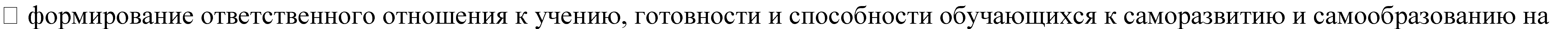 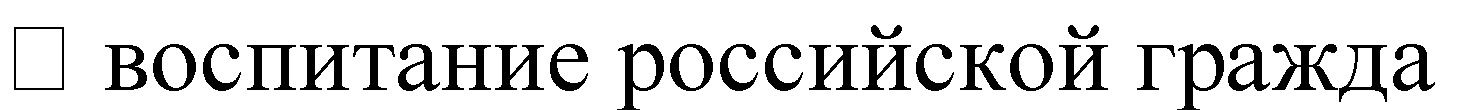 основе мотивации к обучению и познанию, осознанному выбору и построению дальнейшей индивидуальной траектории образования на базе ориентировки в мире профессий и профессиональных предпочтений, с учѐтом устойчивых познавательных интересов;хнологий;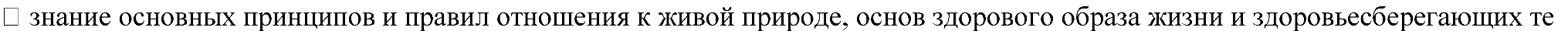 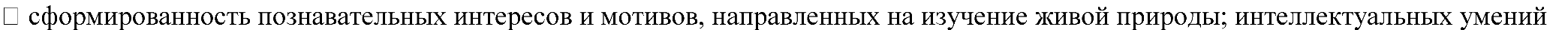 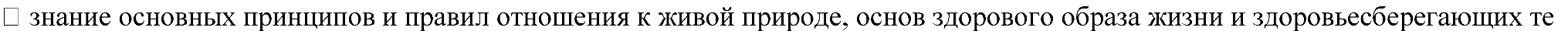 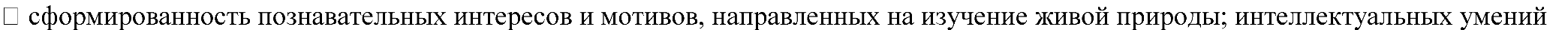 (доказывать, строить рассуждения, анализировать, делать выводы); эстетического отношения к живым объектам;ностных представлений о целостности природы, осознание значимости и общности глобальных проблем человечества;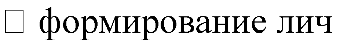 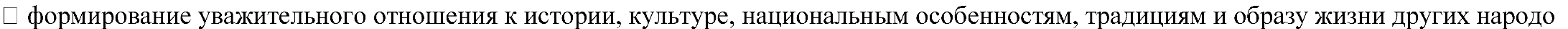 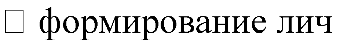 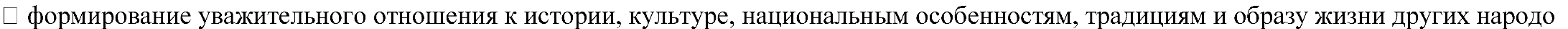 в;толерантности и миролюбия;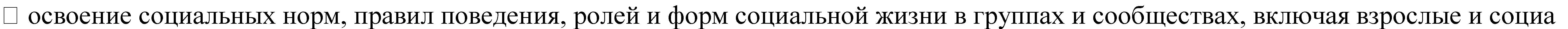 сообщества; участие в школьном самоуправлении и общественной жизни в пределах возрастных компетенций с учѐтом региональных, этнокультурных, социальных, экологических и экономических особенностей;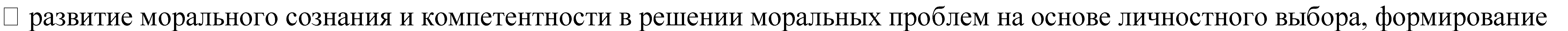 нравственных чувств и нравственного поведения, осознанного и ответственного отношения к собственным поступкам;льные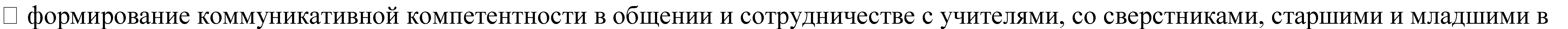 процессе образовательной, общественно полезной, учебно-исследовательской, творческой и других видов деятельности;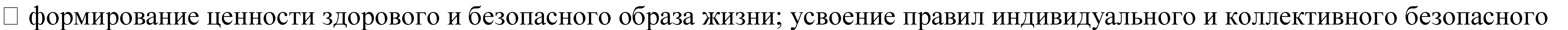 поведения в чрезвычайных ситуациях, угрожающих жизни и здоровью людей, правил поведения на транспорте и на дорогах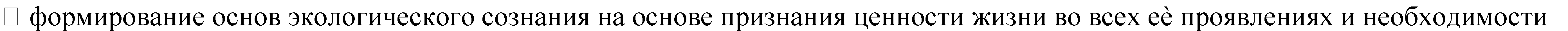 ответственного, бережного отношения к окружающей среде и рационального природопользования;семьи в жизни человека и общества, принятие ценности семейной жизни, уважительное и заботливое отношение к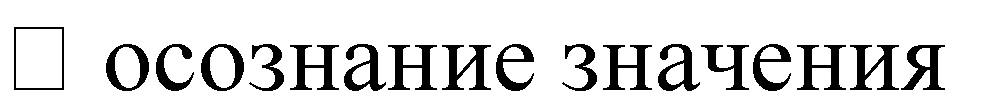 членам своей семьи.Метапредметные результаты включают освоенные обучающимися межпредметные понятия и универсальные учебные действия (регулятивные, познавательные, коммуникативные).Условием формирования межпредметных понятий, таких, как система, факт, закономерность, феномен, анализ, синтез является овладение обучающимися основами читательской компетенции, приобретение навыков работы с информацией, участие в проектной деятельности.При изучении биологии обучающиеся усовершенствуют приобретенные навыки работы с информацией и пополнят их. Они смогут работать с текстами, преобразовывать и интерпретировать содержащуюся в них информацию, в том числе:ых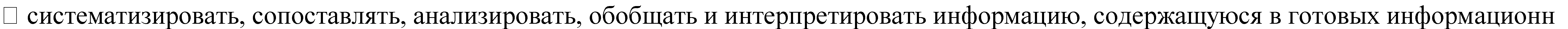 объектах;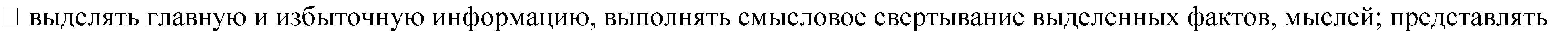 информацию в сжатой словесной форме (в виде плана или тезисов) и в наглядно-символической форме (в виде таблиц, графических схем идиаграмм, карт понятий — концептуальных диаграмм, опорных конспектов);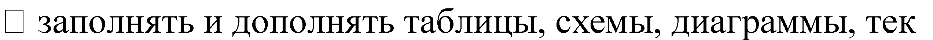 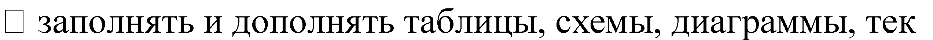 В ходе изучения биологии обучающиеся приобретут опыт проектной деятельности как особой формы учебной работы, способствующей воспитанию самостоятельности, инициативности, ответственности, повышению мотивации и эффективности учебной деятельности; в ходе реализации исходного замысла на практическом уровне овладеют умением выбирать адекватные стоящей задаче средства, принимать решения, в том числе и в ситуациях неопределенности. Они получат возможность развить способность к разработке нескольких вариантов решений, к поиску нестандартных решений, поиску и осуществлению наиболее приемлемого решения.В соответствии ФГОС ООО выделяются три группы универсальных учебных действий: регулятивные, познавательные, коммуникативные.Регулятивные УУДУмение самостоятельно определять цели обучения, ставить и формулировать новые задачи в учебе и познавательной деятельности, развивать мотивы и интересы своей познавательной деятельности. Обучающийся сможет:ельные результаты;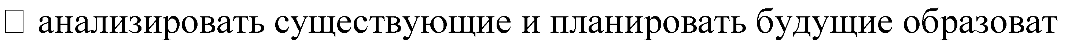 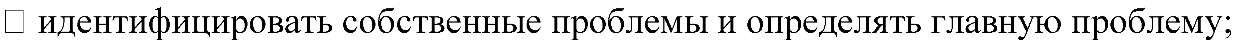 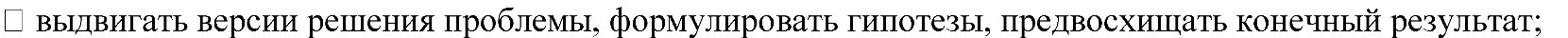 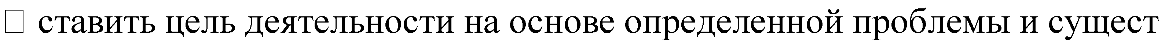 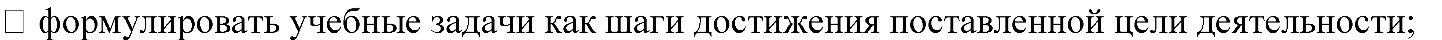 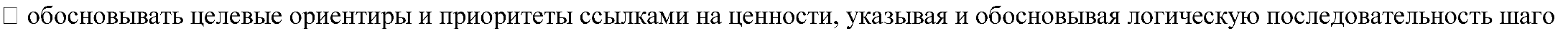 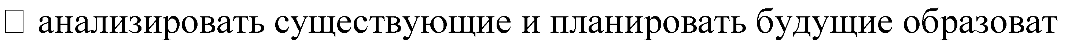 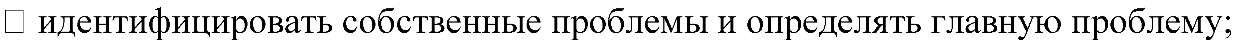 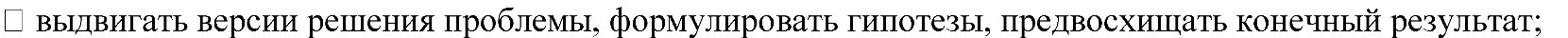 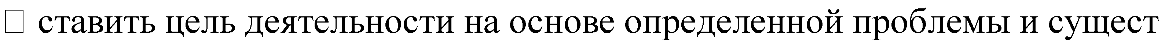 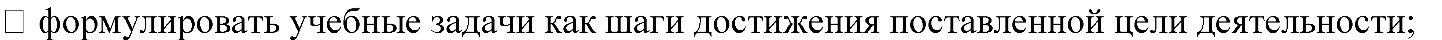 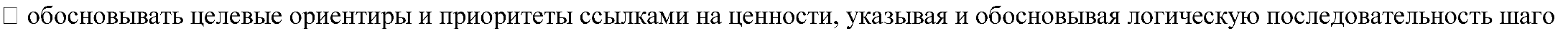 вующих возможностей;   2.Умение самостоятельно планировать пути достижения целей, в том числе альтернативные, осознанно выбирать наиболее эффективные способы решения учебных и познавательных задач. Обучающийся сможет:адачей и составлять алгоритм их выполнения;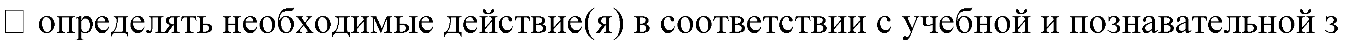 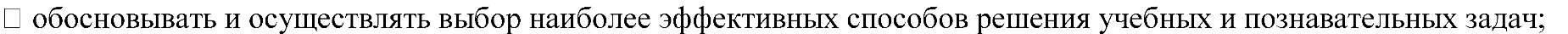 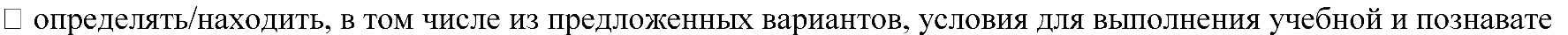 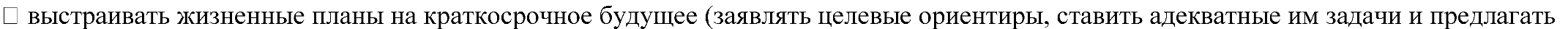 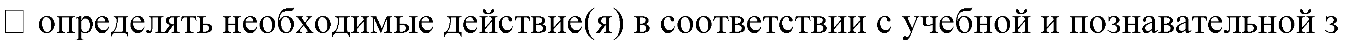 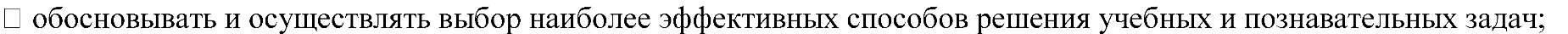 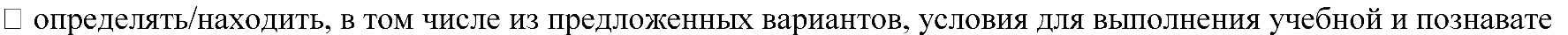 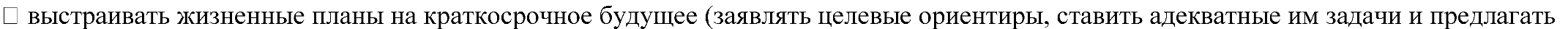 льной задачи;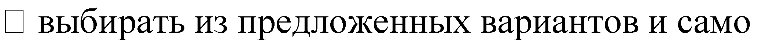 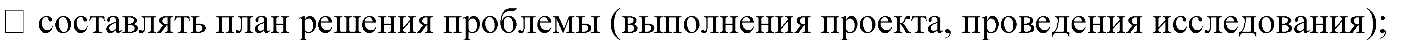 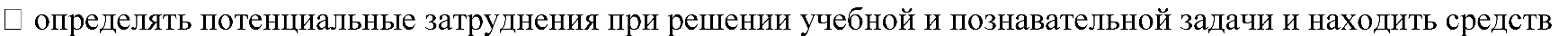 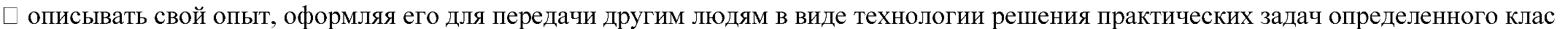 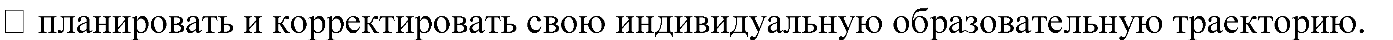 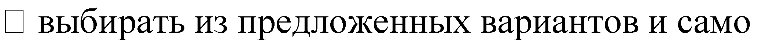 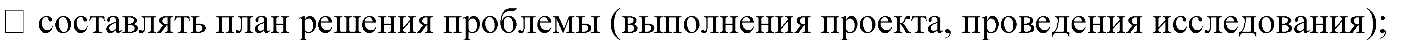 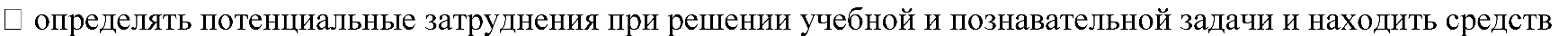 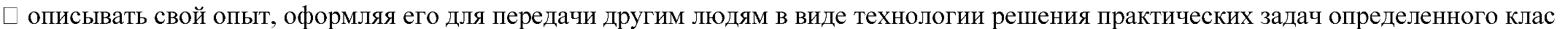 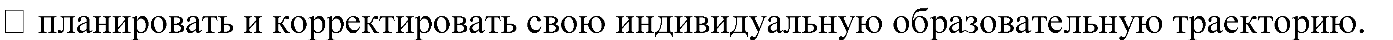 Умение соотносить свои действия с планируемыми результатами, осуществлять контроль своей деятельности в процессе достижения результата, определять способы действий в рамках предложенных условий и требований, корректировать свои действия в соответствии с изменяющейся ситуацией. Обучающийся сможет:ти;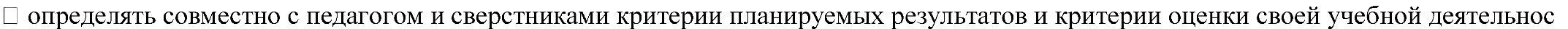 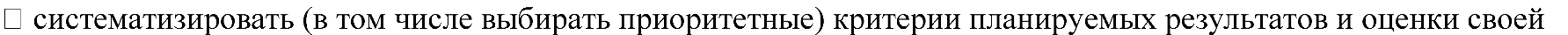 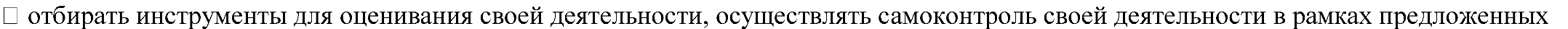 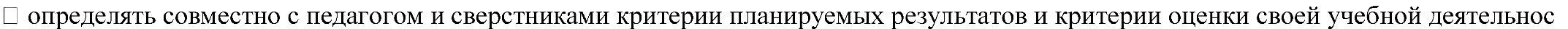 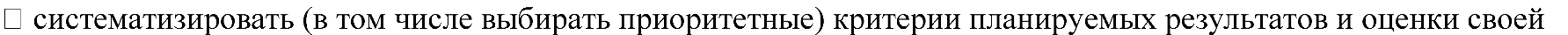 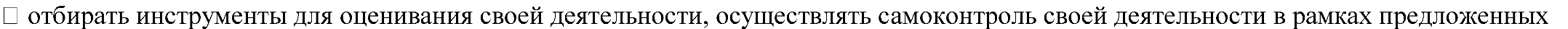 деятельности;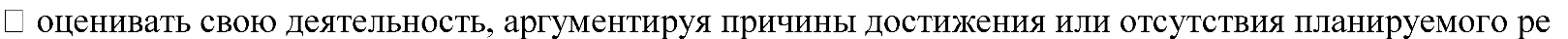 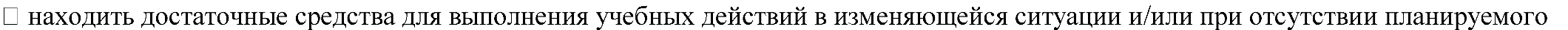 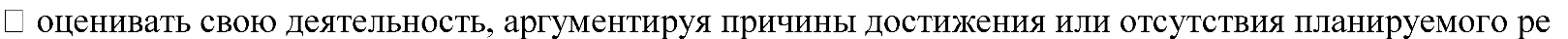 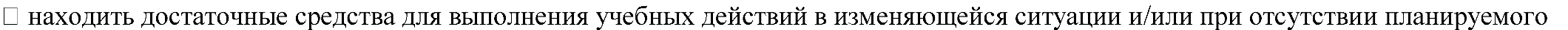 результата;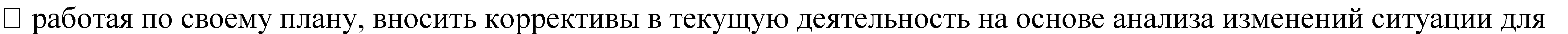 запланированных характеристик продукта/результата;получения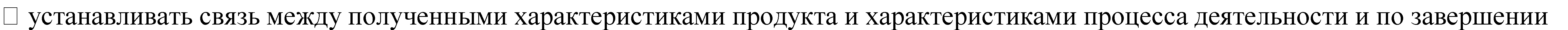 деятельности предлагать изменение характеристик процесса для получения улучшенных характеристик продукта;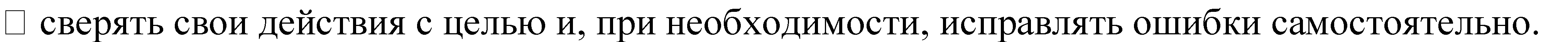 Умение оценивать правильность выполнения учебной задачи, собственные возможности ее решения. Обучающийся сможет: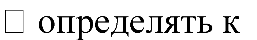 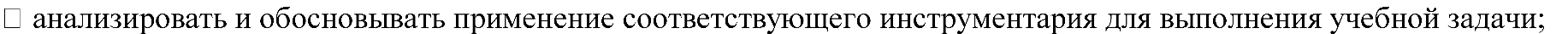 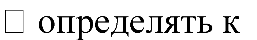 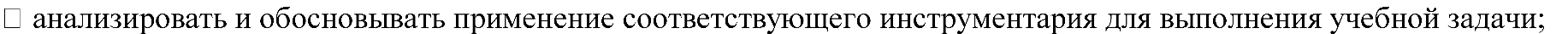 имеющихся средств, различая результат и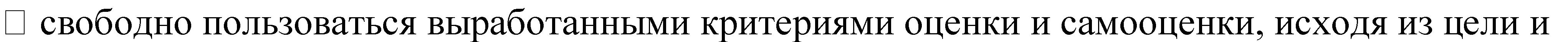 способы действий;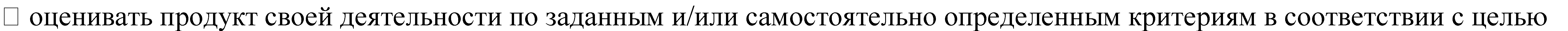 деятельности;ценки своих внутренних ресурсов и доступных внешних ресурсов;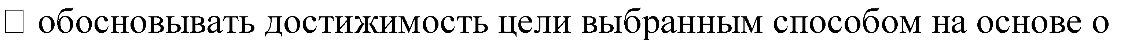 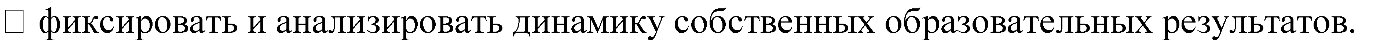 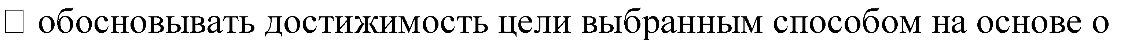 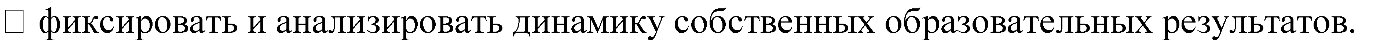 Владение основами самоконтроля, самооценки, принятия решений и осуществления осознанного выбора в учебной и познавательной. Обучающийся сможет: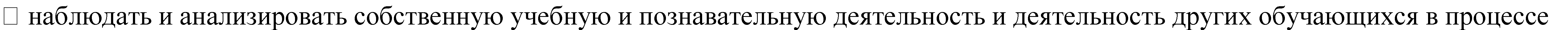 взаимопроверки;ятельности и делать выводы;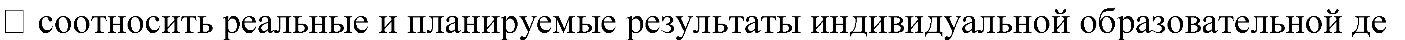 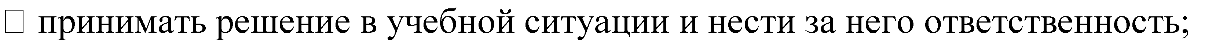 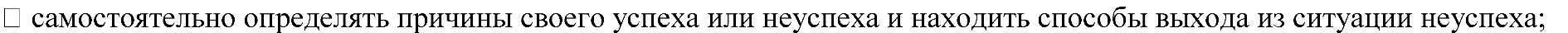 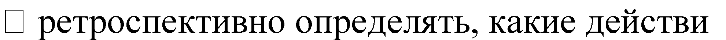 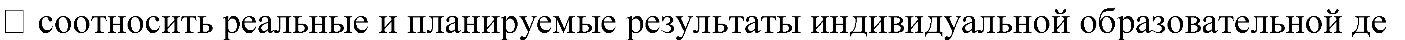 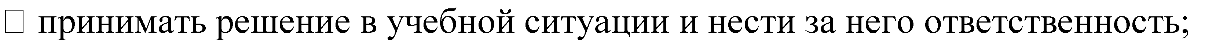 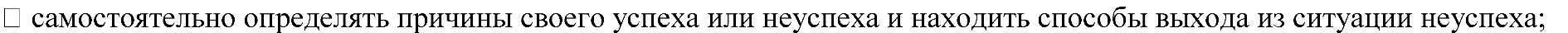 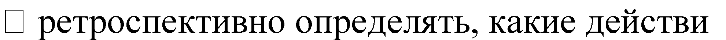 продукта учебной деятельности;я по решению учебной задачи или параметры этих действий привели к получению имеющегосяя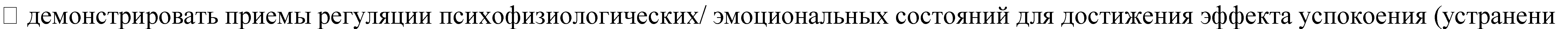 эмоциональной напряженности), эффекта восстановления (ослабления проявлений утомления), эффекта активизации (повышения психофизиологической реактивности).Познавательные УУДУмение определять понятия, создавать обобщения, устанавливать аналогии,классифицировать, самостоятельно выбирать основания и критерии для классификации, устанавливать причинно-следственные связи, строить логическое рассуждение, умозаключение (индуктивное, дедуктивное, по аналогии) и делать выводы. Обучающийся сможет:оподчиненные ключевому слову, определяющие его признаки и свойства;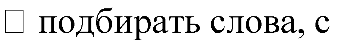 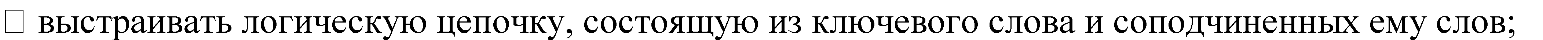 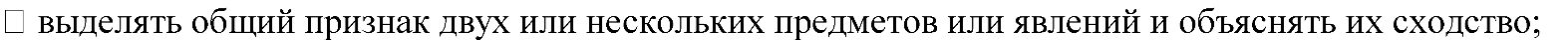 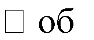 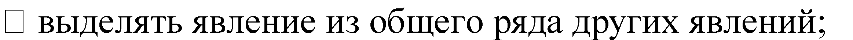 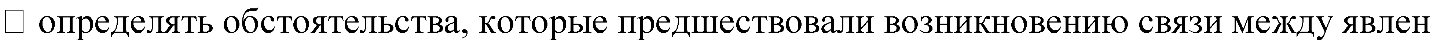 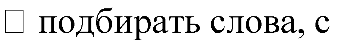 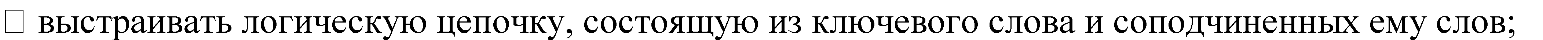 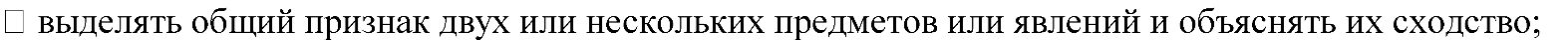 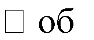 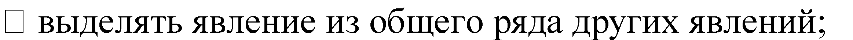 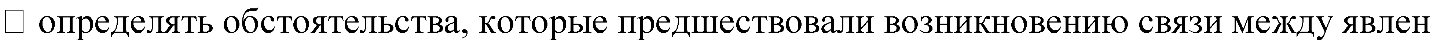 ъединять предметы и явления в группы по определенным признакам, сравнивать, классифицировать и обобщать факты и явления;иями, из этих обстоятельств выделять определяющие, способные быть причиной данного явления, выявлять причины и следствия явлений;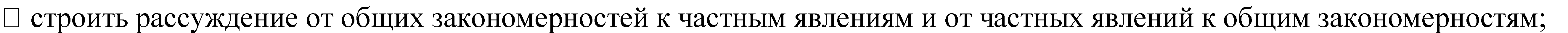 ссуждение на основе сравнения предметов и явлений, выделяя при этом общие признаки;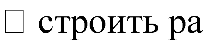 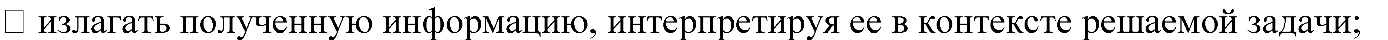 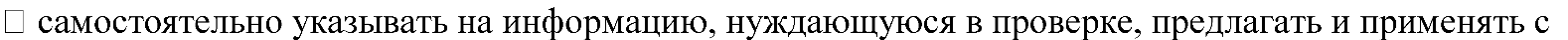 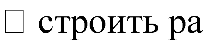 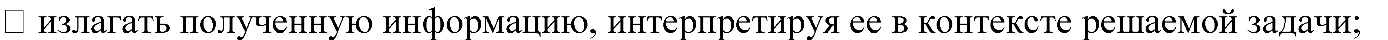 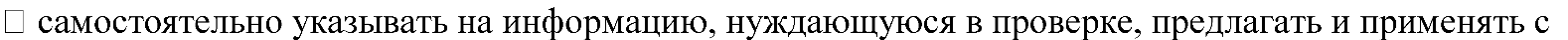 пособ проверки достоверностиинформации;объяснение с изменением формы представления; объяснять, детализируя или обобщая; объяснять с заданной точки зрения); причины, самостоятельно осуществляя причинно-следственный анализ;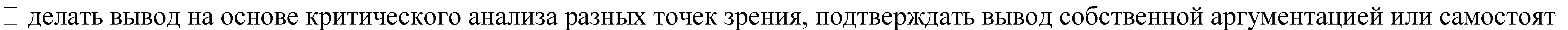 ьанной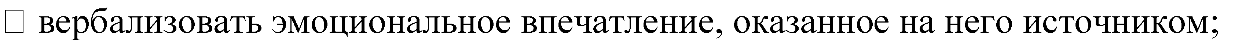 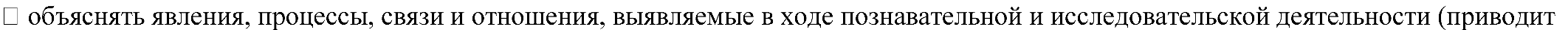 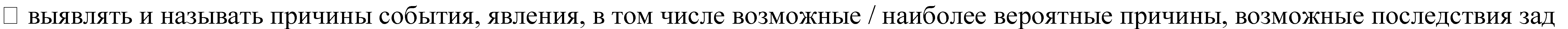 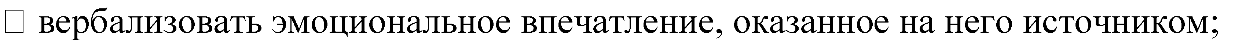 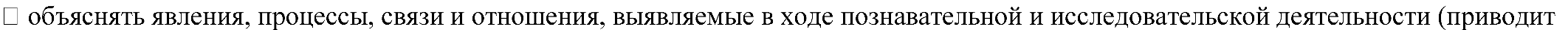 полученными данными.Умение создавать, применять и преобразовывать знаки и символы, модели и схемы для решения учебных и познавательных задач. Обучающийся сможет:ельноаков в схеме;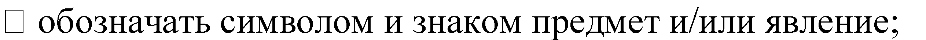 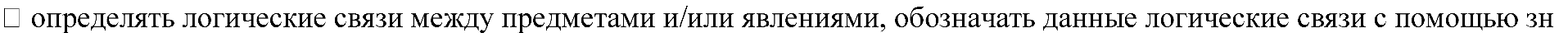 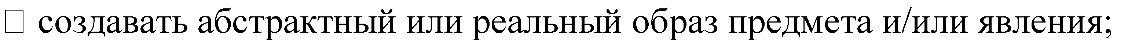 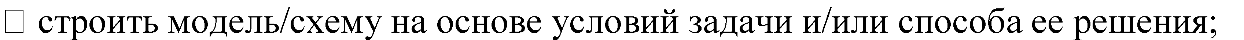 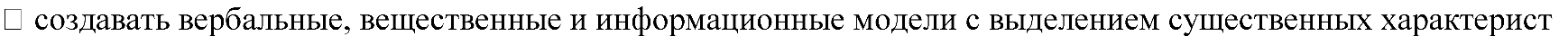 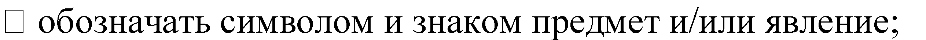 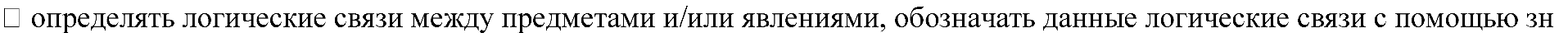 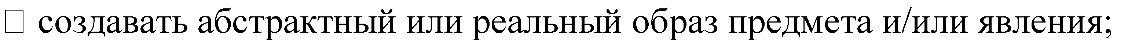 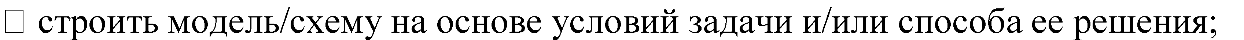 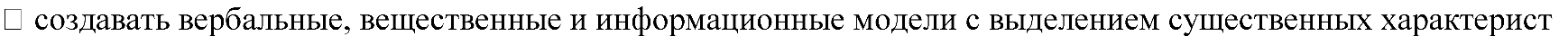 ик объекта для определенияспособа решения задачи в соответствии с ситуацией;и формализованного (символьного) представления в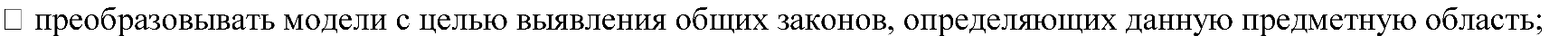 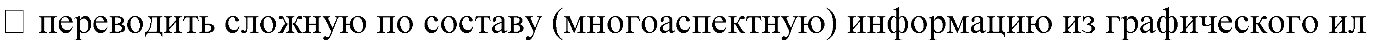 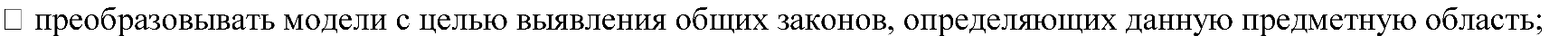 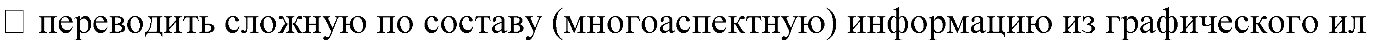 текстовое, и наоборот;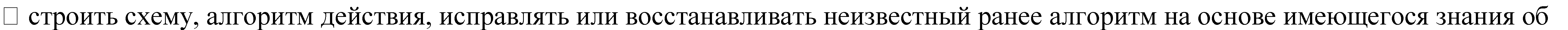 объекте, к которому применяется алгоритм;ательство: прямое, косвенное, от противного;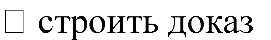 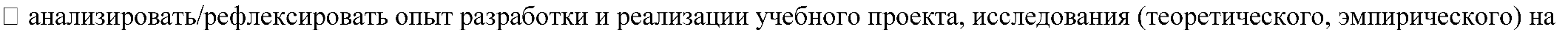 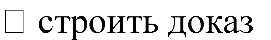 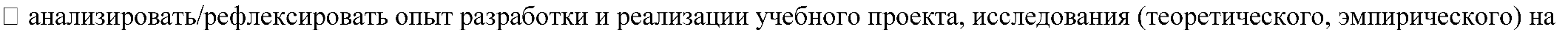 предложенной проблемной ситуации, поставленной цели и/или заданных критериев оценки продукта/результата.Смысловое чтение. Обучающийся сможет:основе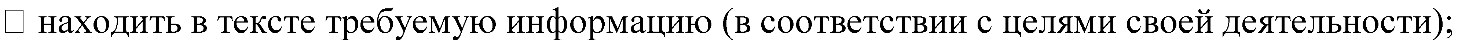 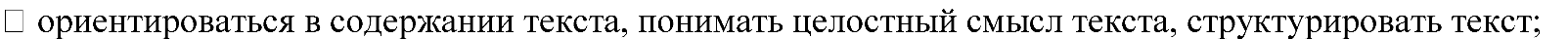 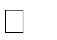 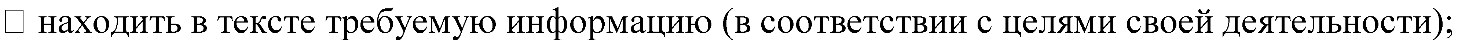 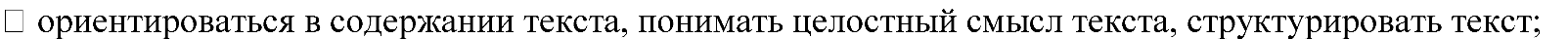 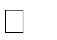 – учебный,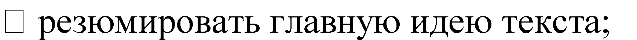 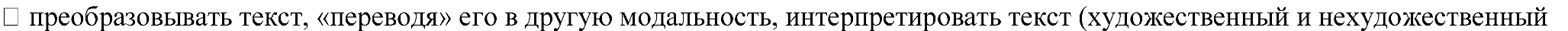 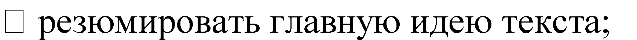 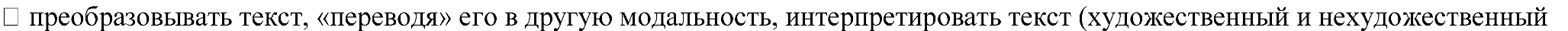 научно-популярный, информационный, текст non-fiction);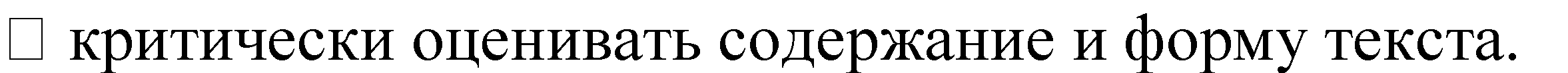 Формирование и развитие экологического мышления, умение применять его в познавательной, коммуникативной, социальной практике и профессиональной ориентации. Обучающийся сможет: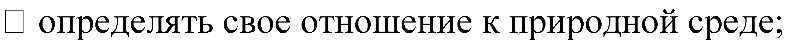 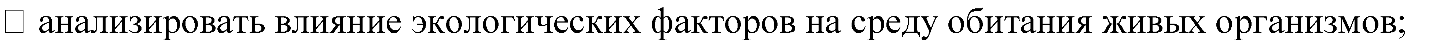 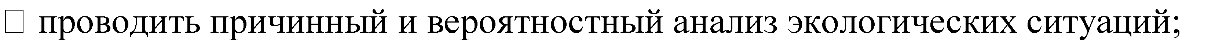 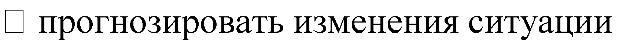 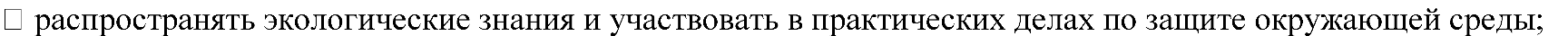 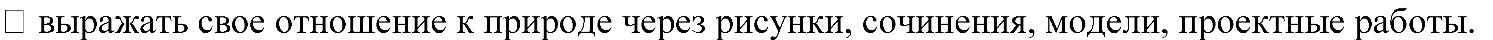 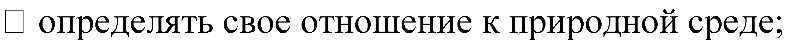 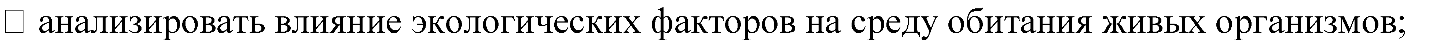 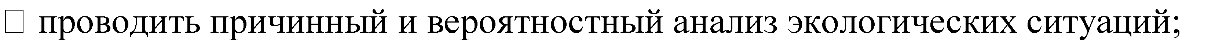 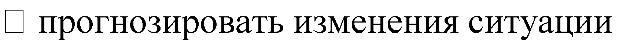 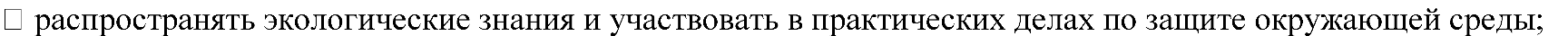 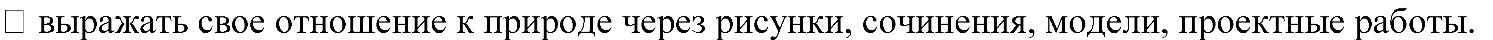 Развитие мотивации к овладению культурой активного использования словарей и других поисковых систем. Обучающийся сможет: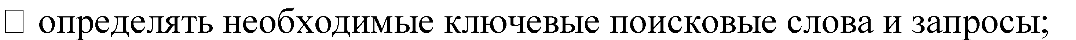 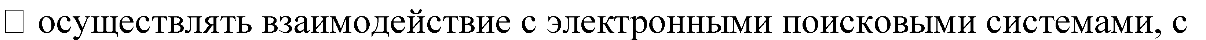 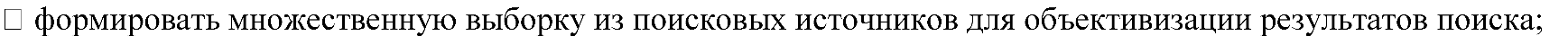 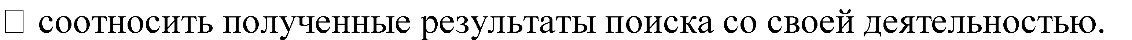 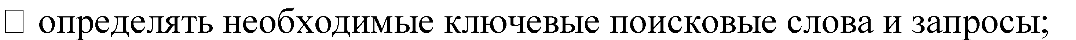 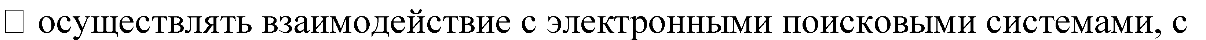 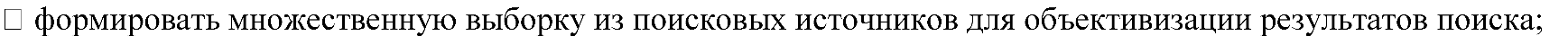 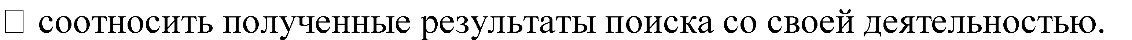 Коммуникативные УУДУмение организовывать учебное сотрудничество и совместную деятельность с учителем и сверстниками; работать индивидуально и в группе: находить общее решение и разрешать конфликты на основе согласования позиций и учета интересов; формулировать,аргументировать и отстаивать свое мнение. Обучающийся сможет: определять возможные роли в совместной деятельности;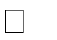 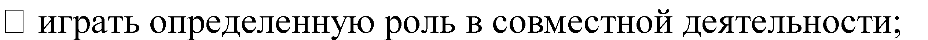 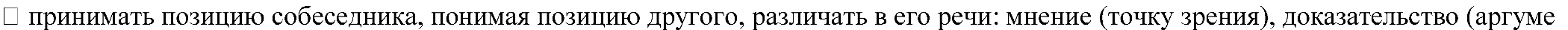 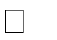 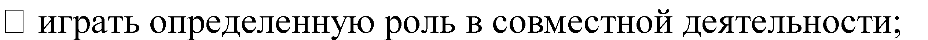 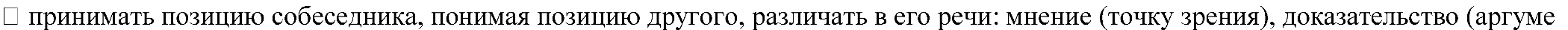 нты),факты; гипотезы, аксиомы, теории;вать свою точку зрения, в дискуссии уметь выдвигать контраргументы, перефразировать свою мысль (владение механизмом эквивалентных замен);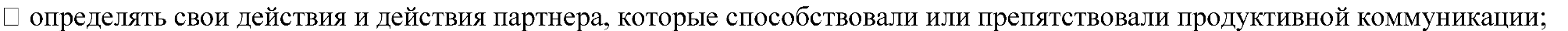 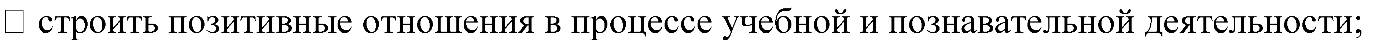 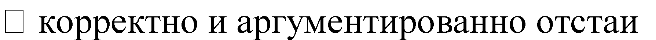 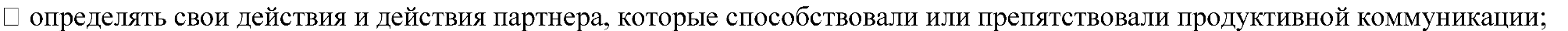 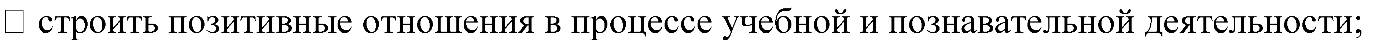 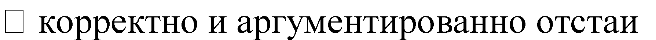 и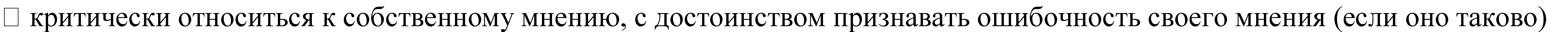 корректировать его;бное взаимодействие в группе (определять общие цели, распределять роли, договариваться друг с другом и т. д.);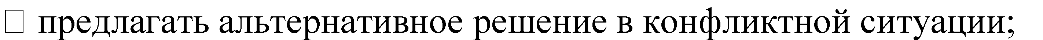 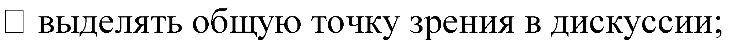 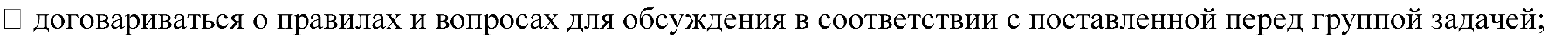 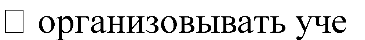 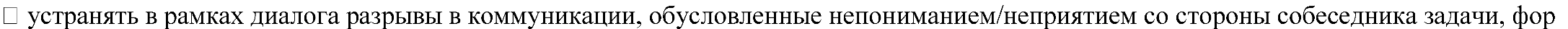 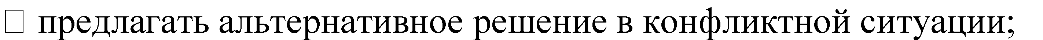 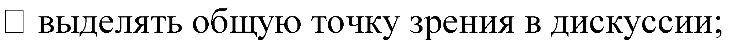 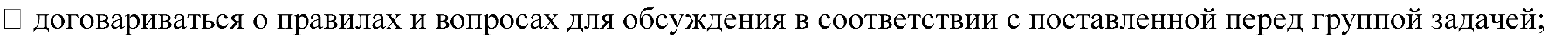 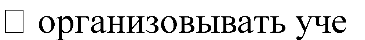 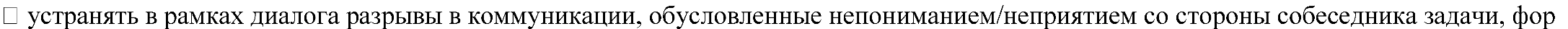 мыили содержания диалога.Умение осознанно использовать речевые средства в соответствии с задачей коммуникации для выражения своих чувств, мыслей и потребностей для планирования и регуляции своей деятельности; владение устной и письменной речью, монологической контекстной речью. Обучающийся сможет:в устной или письменной форме развернутый план собственной деятельности;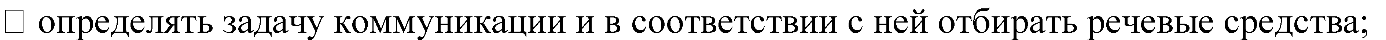 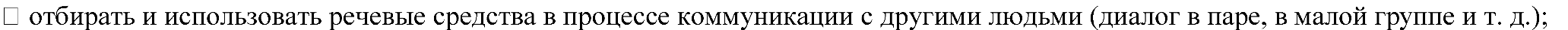 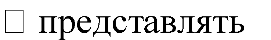 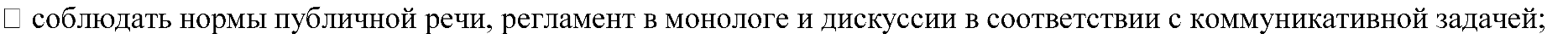 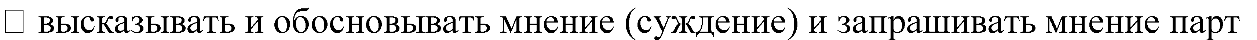 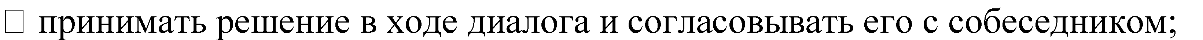 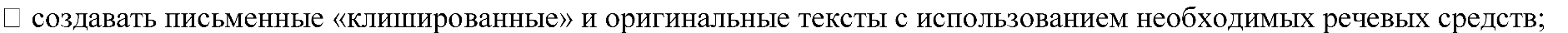 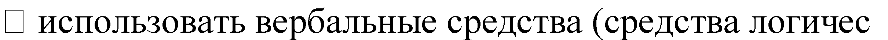 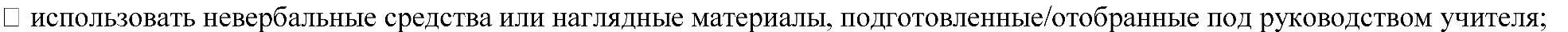 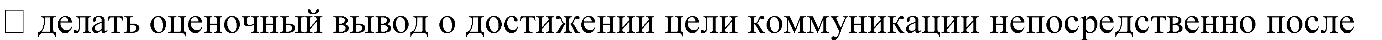 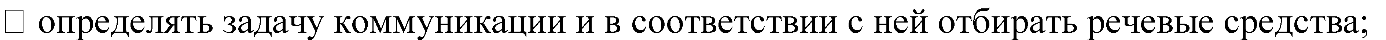 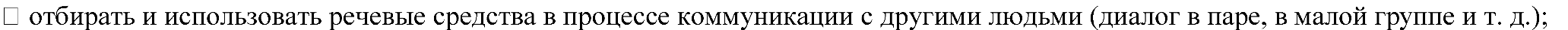 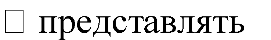 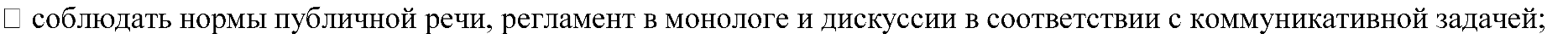 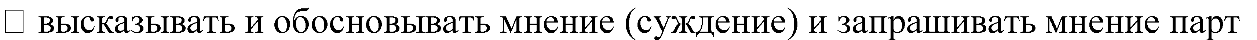 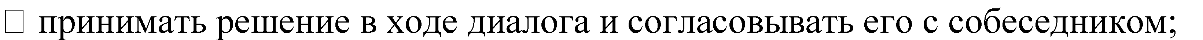 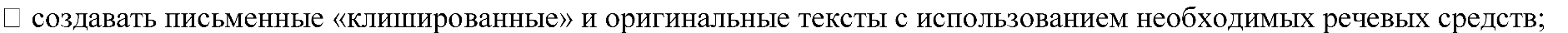 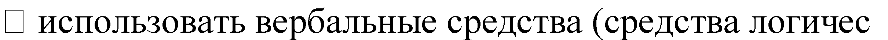 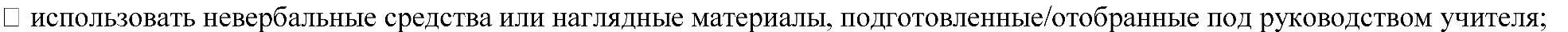 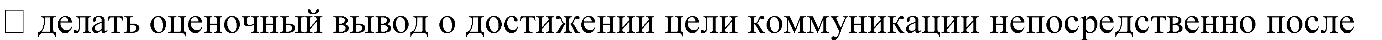 нера в рамках диалога;кой связи) для выделения смысловых блоков своего выступления;завершения коммуникативного контакта иобосновывать его.Формирование и развитие компетентности в области использования информационно-коммуникационных технологий (далее – ИКТ). Обучающийся сможет:е ресурсы, необходимые для решения учебных и практических задач с помощью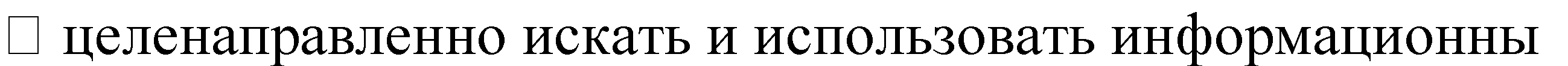 средств ИКТ;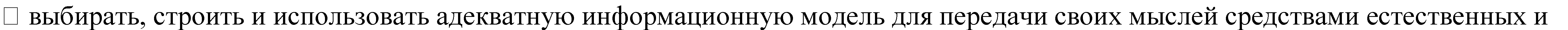 формальных языков в соответствии с условиями коммуникации;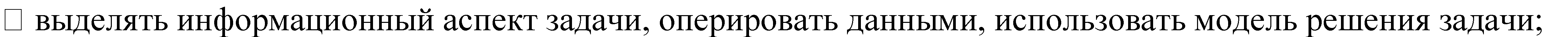 -аппаратных средств и сервисов) для решения информационных и коммуникационных учебных задач, в том числе: вычисление, написание писем, сочинений, докладов, рефератов, создание презентаций и др.;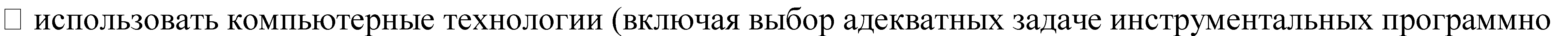 типа и для разных аудиторий, соблюдать информационную гигиену и правила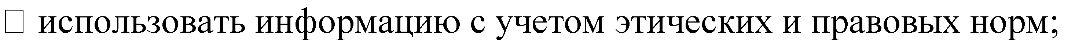 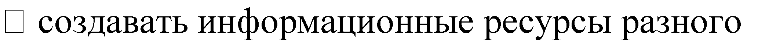 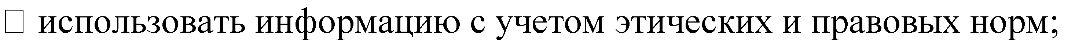 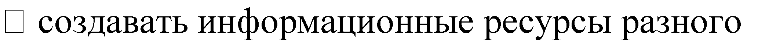 информационной безопасности.Предметные результатыОбучающийся получит возможность научиться:объяснять необходимость применения тех или иных приемов при оказании первой доврачебной помощи при отравлениях, ожогах, обморожениях, травмах, спасении утопающего, кровотечениях;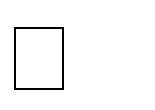 находить информацию о строении и жизнедеятельности человека в научно-популярной литературе, биологических словарях, справочниках, Интернет-ресурсе, анализировать и оценивать ее, переводить из одной формы в другую;ориентироваться в системе моральных норм и ценностей по отношению к собственному здоровью и здоровью других людей;находить в учебной, научно-популярной литературе, Интернет-ресурсах информацию об организме человека, оформлять ее в виде устных сообщений и докладов;анализировать и оценивать целевые и смысловые установки в своих действиях и поступках по отношению к здоровью своему и окружающих; последствия влияния факторов риска на здоровье человека.создавать собственные письменные и устные сообщения об организме человека и его жизнедеятельности на основе нескольких источников информации, сопровождать выступление презентацией, учитывая особенности аудитории сверстников;работать в группе сверстников при решении познавательных задач связанных с особенностями строения и жизнедеятельности организма человека, планировать совместную деятельность, учитывать мнение окружающих и адекватно оценивать собственный вклад в деятельность группы.Общие биологические закономерности Выпускник научится: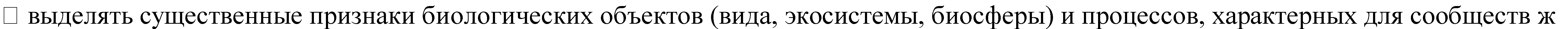 организмов;ты окружающей среды;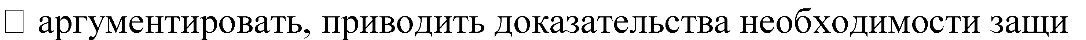 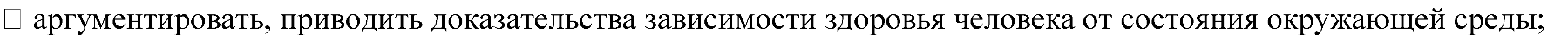 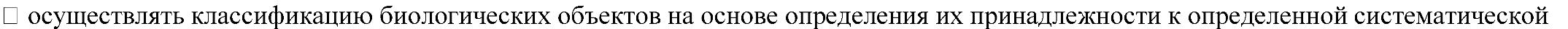 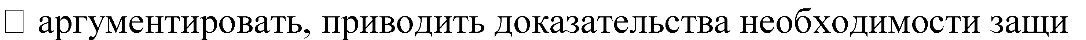 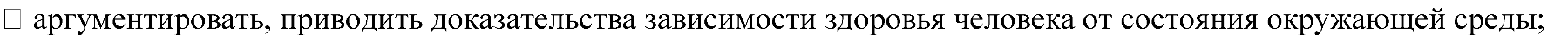 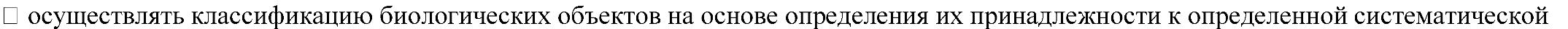 ивыхгруппе;биологического разнообразия для сохранения биосферы;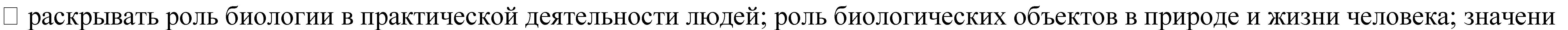 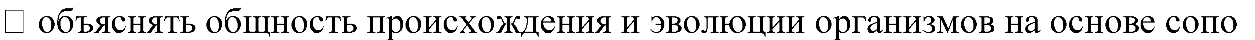 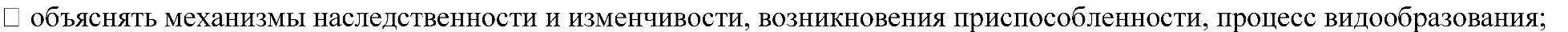 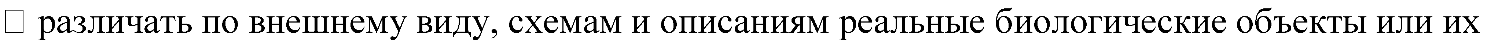 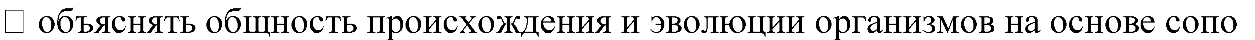 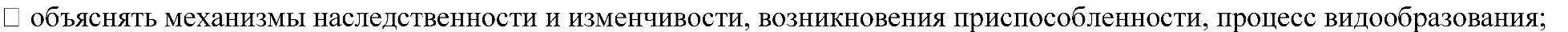 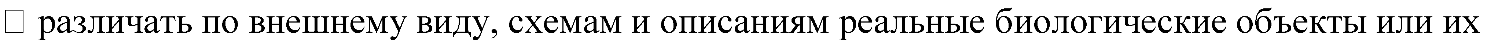 е ставления особенностей их строения и функционирования;изображения, выявляя отличительныепризнаки биологических объектов;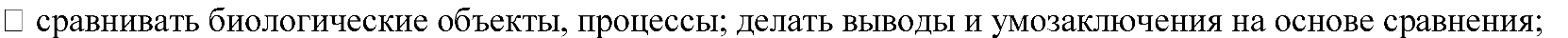 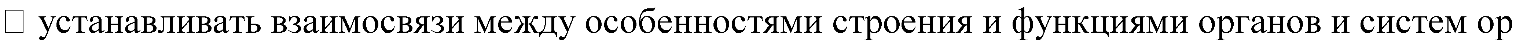 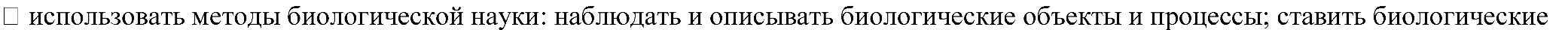 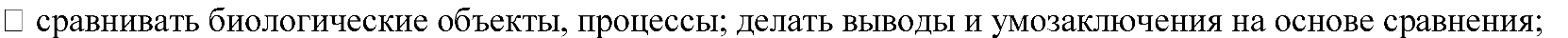 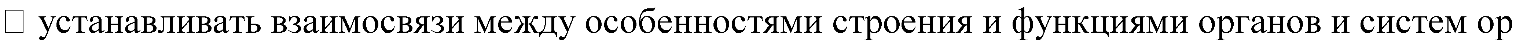 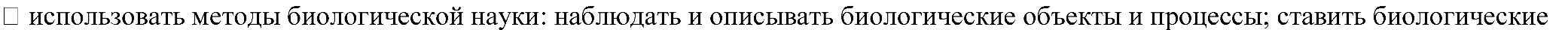 эксперименты и объяснять их результаты; природе;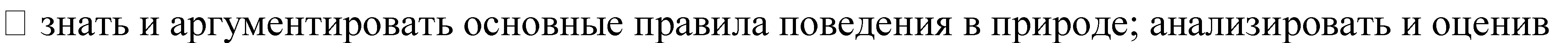 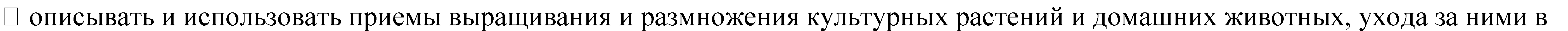 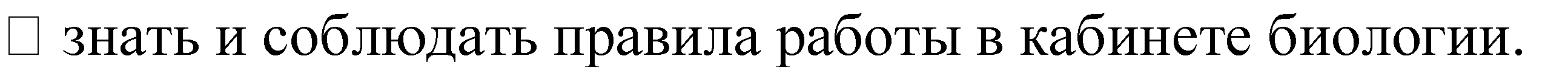  ать последствия деятельности челов     Выпускник получит возможность научиться:понимать экологические проблемы, возникающие в условиях нерационального природопользования, и пути решения этих проблем; анализировать и оценивать целевые и смысловые установки в своих действиях и поступках по отношению к здоровью своему иокружающих, последствия влияния факторов риска на здоровье человека;находить информацию по вопросам общей биологии в научно-популярной литературе, специализированных биологических словарях, справочниках, Интернет ресурсах, анализировать и оценивать ее, переводить из одной формы в другую;ориентироваться в системе моральных норм и ценностей по отношению к объектам живой природы, собственному здоровью и здоровью других людей (признание высокой ценности жизни во всех ее проявлениях, экологическое сознание, эмоционально-ценностное отношение к объектам живой природы);создавать собственные письменные и устные сообщения о современных проблемах в области биологии и охраны окружающей среды на основе нескольких источников информации, сопровождать выступление презентацией, учитывая особенности аудитории сверстников;работать в группе сверстников при решении познавательных задач связанных с теоретическими и практическими проблемами в области молекулярной биологии, генетики, экологии, биотехнологии, медицины и охраны окружающей среды, планировать совместную деятельность, учитывать мнение окружающих и адекватно оценивать собственный вклад в деятельность группы.Содержание8 класс (68 часов, 2 часа в неделю)Раздел 1. Место человека в системе органического мира (5ч.)Науки о человеке (медицина, анатомия, физиология, психология, гигиена). Методы изучения организма человека.Значение знаний о  человеке.Сходство человека с животными: общие черты. Рудименты. Атавизмы. Особенности строения и поведения, свойственные только человеку. Биосоциальная сущность человека.Основные этапы эволюции человека. Расы человека и их формирование. Характеристика основных рас человека.Организм человека – биосистема. Уровни организации организма: молекула, клетка, ткань, орган, система органов.Структура тела человека. Внутренние органы.Ткани организма человека: эпителиальная, соединительная, мышечная, нервная. Особенности строения и функционирования тканей.Лабораторная работа «Выявление особенностей строения клеток разных тканей».Раздел 2. Физиологические системы органов человека (58 ч.)Регуляторные системы: нервная и эндокринная (9ч.).Регуляция функций организма, способы регуляции. Гуморальная регуляция. Нервная регуляция. Гормоны. Нервные импульсы. Единство гуморальной и нервной регуляций в организме.Строение нервной системы и ее функции. Центральная и периферическая нервная система. Соматическая и вегетативная нервная система.Рефлекторный принцип работы нервной системы. Рефлекс. Рефлекторная дуга.Спинной мозг, его строение и выполняемые функции. Вегетативная нервная система, ее строение. Симпатический и Парасимпатический  отделы вегетативной нервной системы.Головной мозг. Отделы головного мозга (продолговатый, задний, средний, промежуточный, передний (конечный), их строение и выполняемые функции.Лабораторная работа «Изучение строения головного мозга».Виды нарушений в работе нервной системы. Врожденные и приобретенные заболевания. Причины нарушений в работе нервной системы.Железы внутренней секреции: щитовидная железа, надпочечники, гипофиз. Особенности функционирования желез внутренней секреции.Железы смешанной секреции: поджелудочная железа, половые железы. Роль гипофиза и гипоталамуса в гуморальной регуляции.Причины нарушения работы эндокринной системы. Заболевания, связанные с нарушением работы эндокринной системы.Сенсорные системы (6ч.)Сенсорные системы, или анализаторы. Понятие об органах чувств и рецепторах. Расположение, строение и функции анализаторов.Значение зрения в жизни человека. Строение органов зрения. Строение глазного яблока. Вспомогательный аппарат.Лабораторная работа «Изучение строения и работы органа зрения».Восприятие зрительной информации. Нарушения в работе органов зрения и их предупреждение.Значение слуха в жизни человека. Строение органа слуха: наружное, среднее, внутреннее ухо. Функции отделов органа слуха. Работа  органа слуха. Слуховой анализатор.Вестибулярный аппарат: расположение, строение и функции. Нарушения работы органа равновесия. Нарушения работы органов слуха.Шум как фактор, вредно влияющий на слух.Значение кожно-мышечной чувствительности, обоняния и вкуса в жизни человека. Мышечное чувство. Кожная чувствительность. Боль.Обоняние. Орган вкуса.Опорно-двигательная система (5ч.)Значение опорно-двигательной системы. Общая характеристика и функции скелета. Отделы скелета: осевой скелет, скелет черепа, скелет конечностей. Кости, составляющие отделы скелета.Лабораторная работа «Выявление особенностей строения позвонков».Состав и строение костей. Виды костей: трубчатые, плоские, губчатые. Строение бедренной кости. Соединения костей: подвижные  (сустав), полуподвижные, неподвижные. Строение сустава.Строение и работа скелетной мышцы. Нервная регуляция работы мышц. Основные группы скелетных мышц.Нарушения опорно-двигательной системы. Травмы. Оказание первой помощи при повреждении опорно-двигательной системы. Значение  физических упражнений для формирования опорно-двигательной системы.Лабораторная работа «Выявление плоскостопия и нарушений осанки» (выполняется дома).Внутренняя среда организма (4ч.)Внутренняя среда организма: кровь, лимфа, тканевая жидкость. Гомеостаз. Состав крови и ее функции. Состав плазмы крови.Форменные элементы крови: эритроциты, лейкоциты, моноциты, лимфоциты, тромбоциты. Иммунитет и органы иммунной системы.Лабораторная работа «Сравнение микроскопического строения крови человека и лягушки».Иммунитет. Виды иммунитета. Вакцинация, лечебная сыворотка. Нарушения иммунитета. СПИД. Аллергия.Свертывание крови. Группы крови. Резус-фактор. Переливание крови. Донор. Реципиент.Сердечно-сосудистая и лимфатическая системы (4ч.)Строение и работа сердца. Автоматия сердца. Сердечный цикл. Регуляция работы сердца.Кровеносные сосуды. Движение крови по сосудам. Большой круг кровообращения. Малый круг кровообращения. Давление крови. Пульс.Регуляция кровообращения. Лимфатическая система.Лабораторные работы «Подсчет пульса до и после дозированной нагрузки», «Измерение кровеносного давления с Помощью  автоматического прибора».Сердечно-сосудистые заболевания. Первая помощь при кровотечениях.Дыхательная система (3ч.)Значение дыхания. Дыхательная система человека. Органы дыхания и их функции. Строение легких. Голосовой аппарат.Газообмен. Дыхательные движения: вдох и выдох. Механизм дыхания. Жизненная емкость легких. Регуляция дыхания.Лабораторная работа «Измерение обхват грудной клетки в состоянии вдоха и выдоха».Защитные реакции органов дыхания. Заболевания органов дыхания. Травмы дыхательной системы. Первая помощь при нарушении  дыхания и остановке сердца. Гигиена дыхания.Пищеварительная система (5ч.)Состав пищи. Питание и пищеварение. Органы пищеварительной системы. Пищеварительные железы.Строение ротовой полости. Строение и значение зубов. Смена зубов. Язык. Слюнные железы. Слюна.Лабораторная работа «Изучение внешнего строения зубов».Строение желудка. Желудочный сок. Пищеварение в желудке. Тонкий кишечник. Поджелудочная железа. Печень. Всасывание  питательных веществ в кровь. Толстый кишечник. Аппендикс.Регуляция пищеварения. Работы И.П. Павлова по изучению процессов пищеварения. Гигиена питания. Заболевания Органов  пищеварительной системы.Обмен веществ (5ч.)Обмен веществ – общее свойство всех живых организмов. Затраты энергии в организме. Нормы и режим питания. Калорийность пищи.Белки: полноценные, неполноценные. Значение белков в организме человека. Углеводы – главный источник энергии в организме. Жиры, их значение.Обмен воды. Значение воды в организме человека. Обмен минеральных солей. Значение минеральных веществ в организме человека.Роль витаминов в организме человека. Классификация витаминов. Гипервитаминоз, гиповитаминоз, авитаминоз. Источники витаминов. Сохранение витаминов в пище.Регуляция обмена веществ. Основной обмен. Нарушения обмена веществ.Покровы тела (2ч.)Наружные покровы тела. Строение и функции кожи. Железы кожи (потовые, сальные). Производные кожи (волосы, ногти). Кожа – орган  теплоотдачи.Уход за кожей. Гигиена одежды и обуви. Причины повреждения кожных покровов. Оказание первой помощи при перегревах, ожогах,  обморожении. Закаливание. Заболевания кожи.Мочевыделительная система (2ч.)Выделение и его значение. Строение мочевыделительной системы. Органы мочевыделения. Почки: внешнее и внутреннее строение.Мочевой пузырь. Строение нефрона.Образование мочи. Регуляция работы почек. Заболевания органов выделения.Репродуктивная система. Индивидуальное развитие организма человека (5ч.)Половая система человека (женская и мужская). Половые клетки. Оплодотворение. Беременность. Менструация.Индивидуальное развитие организма человека (эмбриональный и постэмбриональный периоды).Эмбриональный период. Зародыш. Плод. Роды. Постэмбриональный период. Закономерности роста и развития ребенка. Половое  созревание.Наследование пола и других признаков у человека. Ген – единица наследственности. Наследственные болезни, их причины.Врожденные заболевания у человека, их причины. Инфекции, передающиеся половым путем. Забота о репродуктивном здоровье.Контрацепция. Предупреждение нежелательной беременности. Профилактика и предупреждение наследственных и Врожденных  заболеваний. Значение медико-генетического консультирования для предупреждения наследственных заболеваний  человека.Поведение и психика человека (8ч.)Учение о высшей нервной деятельности (ВНД). Исследования И.М. Сеченова, И.П. Павлова. Рефлекс – основная форма деятельности  нервной системы. Высшая нервная деятельность – совокупность безусловных и условных рефлексов.Классификация безусловных рефлексов. Инстинкты. Условные рефлексы.Образование условных рефлексов. Механизм выработки условного рефлекса. Торможение условных рефлексов. Внешнее (безусловное)торможение и внутреннее (условное) торможение.Суточный ритм. Бодрствование и сон. Значение сна. Медленный сон. Быстрый сон. Сновидения. Нарушения сна и их предупреждение.Сигнальные системы. Первая сигнальная система. Вторая сигнальная система. Речевые условные рефлексы. Мышление. Виды мышления.Значение памяти. Виды памяти. Механизм запоминания. Обучение. Навыки.Эмоции. Многообразие эмоций. Виды эмоций. Состояние аффекта. Страсть.Темперамент. Виды темперамента. Характер личности и факторы, влияющие на него.Деятельность – осознанная активность человека. Цель и мотив деятельности. Потребности (биологические, социальные, духовные).Познание как вид деятельности человека. Одаренность.Раздел 3. Человек и его здоровье (2ч.)Здоровье человека. Здоровый образ жизни. Факторы, укрепляющие здоровье. Основные формы труда. Рациональная организация труда и  отдыха.Взаимосвязь человека и окружающей среды. Воздействие окружающей среды на организм человека (факторы неживой природы,  антропогенные, биотические, социальные факторы).Резервное время 3 часа
Календарно-тематическое и поурочное планирование «Биология. 8 класс» ФГОС (68 ч) 2023-2024 г Сивоглазов В.И., Сарычева Н.Ю., Каменский А.А.№ п/пБиологияЭкологияФизиология1Влажности воздухаВлажности воздухаДатчик артериального давления2ЭлектропроводимостиЭлектропроводимостиДатчик ускорения3ОсвещённостиОсвещённостиДатчик пульса4рНрНДатчик температуры тела5Температуры окружающей средыТемпературы окружающей средыДатчик частоты дыхания(спирометр)6Нитрат-ионовДатчик электрокардиограф7Хлорид-ионовДатчик кистевой силы8ЗвукаДатчик освещенности9Влажности почвы10Кислорода11Оптической плотности 525 нм (колориметр)12Оптической плотности 470 нм (колориметр)13Мутности (турбидиметр)14Окиси углерода№ уро- каДата  /ФактТема урокаОсновное содержание урокаХарактеристика основных видов учебной деятельностиКол-во часов, отводи- мое на изучение даннойтемыДомашнее заданиеИспользование оборудования ЦО «Точка Роста» Раздел 1. Место человека в системе органического мира (6 ч)Раздел 1. Место человека в системе органического мира (6 ч)Раздел 1. Место человека в системе органического мира (6 ч)Раздел 1. Место человека в системе органического мира (6 ч)Раздел 1. Место человека в системе органического мира (6 ч)Раздел 1. Место человека в системе органического мира (6 ч)Раздел 1. Место человека в системе органического мира (6 ч)Раздел 1. Место человека в системе органического мира (6 ч)1.05.09.2023Науки,Науки	о	человекеОбъяснять	сущность	понятий«медицина»,	«анатомия»,«физиология»,	«психология»,«гигиена». Определять  значениезнаний о человеке в современнойжизни.	Выявлять	современныеметоды	изучения	организмачеловека1    П.1, РМ таблица стр.9.1.05.09.2023изучающие организм(медицина,	анатомия,Объяснять	сущность	понятий«медицина»,	«анатомия»,«физиология»,	«психология»,«гигиена». Определять  значениезнаний о человеке в современнойжизни.	Выявлять	современныеметоды	изучения	организмачеловека1    П.1, РМ таблица стр.9.1.05.09.2023человекафизиология,	психология,Объяснять	сущность	понятий«медицина»,	«анатомия»,«физиология»,	«психология»,«гигиена». Определять  значениезнаний о человеке в современнойжизни.	Выявлять	современныеметоды	изучения	организмачеловека1    П.1, РМ таблица стр.9.1.05.09.2023гигиена). Методы изученияОбъяснять	сущность	понятий«медицина»,	«анатомия»,«физиология»,	«психология»,«гигиена». Определять  значениезнаний о человеке в современнойжизни.	Выявлять	современныеметоды	изучения	организмачеловека1    П.1, РМ таблица стр.9.1.05.09.2023организма	человека.Объяснять	сущность	понятий«медицина»,	«анатомия»,«физиология»,	«психология»,«гигиена». Определять  значениезнаний о человеке в современнойжизни.	Выявлять	современныеметоды	изучения	организмачеловека1    П.1, РМ таблица стр.9.1.05.09.2023Значение знаний о человекеОбъяснять	сущность	понятий«медицина»,	«анатомия»,«физиология»,	«психология»,«гигиена». Определять  значениезнаний о человеке в современнойжизни.	Выявлять	современныеметоды	изучения	организмачеловека1    П.1, РМ таблица стр.9.1.05.09.2023Объяснять	сущность	понятий«медицина»,	«анатомия»,«физиология»,	«психология»,«гигиена». Определять  значениезнаний о человеке в современнойжизни.	Выявлять	современныеметоды	изучения	организмачеловека1    П.1, РМ таблица стр.9.1.05.09.2023Объяснять	сущность	понятий«медицина»,	«анатомия»,«физиология»,	«психология»,«гигиена». Определять  значениезнаний о человеке в современнойжизни.	Выявлять	современныеметоды	изучения	организмачеловека1    П.1, РМ таблица стр.9.207.09.СистематическоеЧерты сходства человека  сОбъяснять место человека в системе1  П.2,, РМ таблица стр.14207.09.положение человекаживотными.  Рудименты  иорганического	мира.	Приводить1  П.2,, РМ таблица стр.14207.09.атавизмы.	Особенностидоказательства родства человека  с1  П.2,, РМ таблица стр.14207.09.строения	и	поведениямлекопитающими	животными.1  П.2,, РМ таблица стр.14207.09.человека.	БиосоциальнаяОпределять	черты	сходства	и1  П.2,, РМ таблица стр.14207.09.сущность человекаразличия   человека	и животных.1  П.2,, РМ таблица стр.14207.09.Объяснять	причины	возникнове-1  П.2,, РМ таблица стр.14207.09.ния	у	человека	особенностей1  П.2,, РМ таблица стр.14207.09.строения	и	поведения.1  П.2,, РМ таблица стр.14207.09.Характеризовать	человека	как1  П.2,, РМ таблица стр.14207.09.существо биосоциальное1  П.2,, РМ таблица стр.14312.09.Эволюция человека. РасыОсновные этапы эволюцииОбъяснять	современные1  П.3. РТ «1, 2 стр.19312.09.современного человекачеловека. Расы человека  иконцепции	происхождения1  П.3. РТ «1, 2 стр.19312.09.их	формирование.человека.	Выделять	основные1  П.3. РТ «1, 2 стр.19312.09.Характеристика	основныхэтапы эволюции человека. Объяс-1  П.3. РТ «1, 2 стр.19312.09.рас человеканять	происхождение	рас.1  П.3. РТ «1, 2 стр.19312.09.Приводить	доказательства1  П.3. РТ «1, 2 стр.19414.09.Общий обзор организма  человекаОрганизм человека — биосистема.	Уровниорганизации	организма: молекула, клетка, ткань, орган, система органов. Структура тела человекаОрганизм человека — биосистема.	Уровниорганизации	организма: молекула, клетка, ткань, орган, система органов. Структура тела человекаОбъяснять сущность понятий«клетка»,«ткань», «орган», «система органов». Выделять  уровни  организации организма человека. Различать части тела человека, указывать место их расположения в организме1  П.4, РМ 1.2 стр. 24519.09ТканиТкани организма человека: эпителиальная, соединительная, мышечная, нервная.	Особенностистроения	ифункционирования тканей.Ткани организма человека: эпителиальная, соединительная, мышечная, нервная.	Особенностистроения	ифункционирования тканей.Объяснять     сущность     понятия«ткань». Называть виды и типы основных	тканей	человека. Распознавать на рисунках, в таблицах, на микропрепаратах различные		виды		тканей. Определять особенности строения тканей. Объяснять взаимосвязь строения ткани с выполняемой еюфункцией.1  П.5,  РМ таблица стр.29  ЦО «Точка Роста» Цифровой микроскоп621.09.Ткани.  Лабораторная работа №1. «Выявление особенностей  строения клеток разных тканей»Ткани организма человека: эпителиальная, соединительная, мышечная, нервная.	Особенностистроения	иТкани организма человека: эпителиальная, соединительная, мышечная, нервная.	Особенностистроения	иНаблюдать и описывать ткани на готовых	микропрепаратах. Фиксировать		результатынаблюдений, делать выводы. Сравнивать увиденное под1  П.5, Л/р №1. Стр.29   ЦО «Точка роста». Цифровой микроскоп  Лабораторная работа №1. «Выявление особенностей  строения клеток разных тканей»621.09.Ткани.  Лабораторная работа №1. «Выявление особенностей  строения клеток разных тканей»функционирования тканей.функционирования тканей.микроскопом  с  приведённым   в1  П.5, Л/р №1. Стр.29   ЦО «Точка роста». Цифровой микроскоп  Лабораторная работа №1. «Выявление особенностей  строения клеток разных тканей»621.09.Ткани.  Лабораторная работа №1. «Выявление особенностей  строения клеток разных тканей»учебнике изображением. Работать1  П.5, Л/р №1. Стр.29   ЦО «Точка роста». Цифровой микроскоп  Лабораторная работа №1. «Выявление особенностей  строения клеток разных тканей»621.09.Ткани.  Лабораторная работа №1. «Выявление особенностей  строения клеток разных тканей»с	микроскопом,	знать	его1  П.5, Л/р №1. Стр.29   ЦО «Точка роста». Цифровой микроскоп  Лабораторная работа №1. «Выявление особенностей  строения клеток разных тканей»621.09.Ткани.  Лабораторная работа №1. «Выявление особенностей  строения клеток разных тканей»устройство.  Соблюдать  правила1  П.5, Л/р №1. Стр.29   ЦО «Точка роста». Цифровой микроскоп  Лабораторная работа №1. «Выявление особенностей  строения клеток разных тканей»621.09.Ткани.  Лабораторная работа №1. «Выявление особенностей  строения клеток разных тканей»работы с микроскопом. Соблюдать1  П.5, Л/р №1. Стр.29   ЦО «Точка роста». Цифровой микроскоп  Лабораторная работа №1. «Выявление особенностей  строения клеток разных тканей»621.09.Ткани.  Лабораторная работа №1. «Выявление особенностей  строения клеток разных тканей»правила	работы	в	кабинете1  П.5, Л/р №1. Стр.29   ЦО «Точка роста». Цифровой микроскоп  Лабораторная работа №1. «Выявление особенностей  строения клеток разных тканей»621.09.Ткани.  Лабораторная работа №1. «Выявление особенностей  строения клеток разных тканей»биологии1  П.5, Л/р №1. Стр.29   ЦО «Точка роста». Цифровой микроскоп  Лабораторная работа №1. «Выявление особенностей  строения клеток разных тканей»Раздел 2. Физиологические системы органов человека (57 ч)Раздел 2. Физиологические системы органов человека (57 ч)Раздел 2. Физиологические системы органов человека (57 ч)Раздел 2. Физиологические системы органов человека (57 ч)Раздел 2. Физиологические системы органов человека (57 ч)Раздел 2. Физиологические системы органов человека (57 ч)Раздел 2. Физиологические системы органов человека (57 ч)Раздел 2. Физиологические системы органов человека (57 ч)Раздел 2. Физиологические системы органов человека (57 ч)Регуляторные системы — нервная и эндокринная (9 ч)Регуляторные системы — нервная и эндокринная (9 ч)Регуляторные системы — нервная и эндокринная (9 ч)Регуляторные системы — нервная и эндокринная (9 ч)Регуляторные системы — нервная и эндокринная (9 ч)Регуляторные системы — нервная и эндокринная (9 ч)Регуляторные системы — нервная и эндокринная (9 ч)Регуляторные системы — нервная и эндокринная (9 ч)Регуляторные системы — нервная и эндокринная (9 ч)726.09.Регуляция функций организма.РегуляцияфункцийОбъяснять	сущность	понятий1П.6, РТ стр.34726.09.организма,способы«гуморальная	регуляция»	и1П.6, РТ стр.34726.09.регуляции.Гуморальная«нервная регуляция». Объяснять1П.6, РТ стр.34726.09.регуляция.Гормоны.механизмы действия гуморальной1П.6, РТ стр.34726.09.Нервнаярегуляция.и нервной регуляций.  Приводить1П.6, РТ стр.34726.09.Нервныеимпульсы.доказательства	того,	что	со-1П.6, РТ стр.34Единство гуморальной и нервной регуляций в организмегласованность работы организма обеспечивает нейрогуморальная регуляция828.09.Строение и функции нервной системыСтроение нервной системыи её функции. Центральная и периферическая		нервная система. Соматическая и вегетативная			нервная система.	Рефлекторный принцип работы нервной системы.		Рефлекс. Рефлекторная дугаОбъяснять     сущность     понятий«центральная   нервная   система»,«периферическая		нервная система», «соматическая нервная система», «вегетативная нервная система»,	«рефлекс»,«рефлекторная	дуга». Классифицировать отделы нерв-ной системы, объяснять принципы этой классификации. Распознавать на рисунках, таблицах органынервной системы1П.7, РМ таблица стр.419 03.10.Строение	и функции спинного мозга.Спинной мозг, его строениеи функции.Характеризовать	особенности строения	спинного	мозга. Объяснять функции спинного мозга. Объяснять взаимосвязь строения спинного мозга свыполняемыми функциями.1  П.9, РТ  стр.461005.10.Вегетативная  нервная  системаВегетативная	нервная система. Симпатический и парасимпатический отделы вегетативной	нервнойсистемыОбъяснять функции спинного мозга. Объяснять влияние отделов нервной системы на деятельность органов.1  П.8, РМ стр.411110.10Строение и функции головного мозга.    Лабораторная работа №2.   «Изучение строения головного мозга»Головной мозг. Отделы головного	мозга(продолговатый,	задний, средний, промежуточный, передний (конечный), ихстроение и функции.Характеризовать	особенности строения головного мозга и его отделов. Объяснять функции головного мозга и его отделов. Распознавать на наглядных посо-биях отделы головного мозга.1 П.9, РМ стр.461212.10.Нарушения в работе нервной системы и их предупреждениеВиды нарушений в работе нервной	системы. Врождённые		иприобретённые заболевания. Причины нарушений в ра- боте нервной системыОбъяснять причины нарушений в работе		нервной			системы. Объяснять					причины приобретённых заболеваний нерв- ной	системы.			Приводить доказательства	необходимости профилактики		заболеванийнервной системы1П.10, РТ стр.491317.10.Строение и функции желёз внутренней секрецииЖелезы	внутреннейсекреции:		щитовидная железа,	надпочечники,гипофиз.	Особенности функционирования желёз внутренней		секреции. Железы смешан- ной секреции: поджелудочная железа, половые железы.Роль гипофиза и гипо- таламуса в гуморальной регуляцииОбъяснять сущность понятий«секрет»,«железы	внешней	секреции»,«железы  внутренней   секреции»,«железы   смешанной	секреции»,«гипоталамус».			Объяснять функции желёз внутренней се- креции.	Характеризовать эндокринные				железы, осуществляющие		гуморальную регуляцию. Распознавать на рисунках, в таблицах, на муляжахжелезы внутренней секреции1  П.11, РМ таблица, стр.53.1417.10.Нарушения работы эндокринной системы и их предупреждениеПричины нарушения работы эндокринной	системы. Заболевания, связанные с нарушением		работы эндокринной системыОбъяснять причины нарушений работы эндокринной системы. Объяснять взаимосвязь нарушений работы	желёз	внутренней секреции с возникновением за-болеваний1  П.12, РМ стр.561519.10.Контрольная работа №1 по теме «Регуляторные системы – нервная и эндокринная»   Проверка знанийПрименять	знания	в новой учебной ситуации Выполнение контрольной работы.  1  - Сенсорные системы (6 ч)Сенсорные системы (6 ч)Сенсорные системы (6 ч)Сенсорные системы (6 ч)Сенсорные системы (6 ч)Сенсорные системы (6 ч)Сенсорные системы (6 ч)Сенсорные системы (6 ч)1624.10.Строение сенсорных систем (анализаторов) и их значениеСенсорные системы, или анализаторы. Понятие об органах чувств и  рецепто- рах.		Расположение, строение	и	функции анализаторовОбъяснять     сущность     понятий«анализа- тор»,  «органы чувств»,«рецепторы».	Выделять существенные признаки строенияи функционирования органов чувств человека. Распознавать нарисунках, та- блицах анализаторы. Объяснять путь прохождениясигнала по анализатору1П.13, вопрос и задания стр.591726.10.Зрительный анализатор. Строение глаза.   Лабораторная работа №3.  «Изучение строения и работы органа   зрения»Значение зрения в жизни человека. Строение органа зрения. Строение глазного яблока.Объяснять     сущность     понятий«колбочки», «палочки». Выделять существенные признаки строенияи функционирования зрительного анализатора. Распознавать на рисунках, в таблицах основные части глаза. Объяснять значение каждой	части.		Проводить биологические	исследования, фиксировать и объяснять их результаты, делать выводы. Соблюдать правила работы вкабинете биологии1  П.14, РМ таблица, стр. 621807.11.Восприятие зрительной информации. Нарушения  работы органов зрения и их предупреждениеВосприятие	зрительной информации.	Нарушения работы органов зрения и их предупреждениеОбъяснять	сущность	понятий«дальнозоркость»,«близорукость».		Описывать процесс формирования зрительной ин- формации (изображения предмета).	Характеризовать факторы, вызывающие нарушения работы органов зрения. Описывать меры профилактики нарушений зрения. Объяснять, каким образом исправляются такие дефектызрения, как близорукость идальнозоркость1П.15, вопросы и задания.1909.11.Слуховой анализатор. Строение и работа органа слухаЗначение слуха в жизни человека. Строение органа слуха: наружное, среднее, внутреннее ухо. Функции отделов органа слуха. Работа органа слуха. Слуховой анализаторОбъяснять	сущность	понятий«барабанная	перепонка»,«слуховая	(евстахиева)	труба»,«улитка». Выделять существен- ные признаки	строения	и функционирования	слухового анализатора. Объяснять процесс возникновения		звукового ощущения. Распознавать на рисунках, в таблицах основные части органа слуха. Объяснятьзначение каждой части1П.16, РМ стр.692014.11..Орган равновесия. Нарушения	работы органов слуха и равновесия	и	их предупреждениеВестибулярный	аппарат: расположение, строение и функции. Нарушения рабо-Выделять существенные признаки строения и функционирования органа равновесия. Распознавать1П.17, обсуди с товарищами стр.72.ты органа равновесия. Нарушения работы органов слуха. Шум как фактор, вредно влияющий на слухна рисунках, в таблицах основные части вестибулярного аппарата. Объяснять значение каждой части. Характеризовать	факторы, вызывающие нарушения работы органа равновесия. Описывать меры профилактики нарушений слуха. Объяснять негативноевлияние шума на работу органаслуха2116.11.Кожно-мышечная чувствительность. Обонятельный и вкусовой анализаторыЗначение кожно-мышечной чувствительности, обонянияи вкуса в жизни человека. Мышечное чувство. Кожная чувствительность.	Боль. Обоняние. Орган вкусаВыделять особенности строения и функционирования	органов осязания, обоняния и вкуса. Описывать механизмы работы обонятельного и вкусового анали- заторов.	Распознавать		на рисунках, в таблицах основныечасти органов обоняния и вкуса.Объяснять значение каждой части1  П.18, вопросы и задания на стр.77Опорно-двигательная система (5 ч)Опорно-двигательная система (5 ч)Опорно-двигательная система (5 ч)Опорно-двигательная система (5 ч)Опорно-двигательная система (5 ч)Опорно-двигательная система (5 ч)Опорно-двигательная система (5 ч)Опорно-двигательная система (5 ч)2221.11.Строение и функции скелета человека.Значение	опорно-двигательной	системы. Общая характеристика и функции скелета человека. Отделы скелета: осевой скелет, скелет черепа, скелет конечностей.		Кости, составляющие отделы ске- лета.Выделять существенные признаки строения и функционирования опорно-двигательной	системы человека. Распознавать на рисунках, в таблицах отделы скелета и кости, их составляющие. Объяснять особенности строения скелета человека. Объяснять зависимость строения костей от выполняемых функций.1П.19,  РМ №1,2 стр.832323.11.Строение  и   функции скелета человека ЛабораторнаяРабота №4. «Выявление особенностей строения   позвонков»Значение	опорно-двигательной	системы. Общая характеристика и функции скелета человека. Отделы скелета: осевой скелет, скелет черепа, скелет конечностей.		Кости, составляющие отделы ске-лета.Выделять существенные признаки строения и функционирования опорно-двигательной	системы человека. Распознавать на рисунках, в таблицах отделы скелета и кости, их составляющие. Объяснять особенности строения скелета человека. Объяснятьзависимость строения  костей  от1  П.19, Л/Р стр.83выполняемых				функций. Проводить				биологические исследования, распознавать на наглядных		пособиях позвонки разных	отделов	позвоночника. Фиксировать		результаты наблюдений,			делать	выводы, объяснять наличие отличительных признаков. Соблюдать	правилаработы в кабинете биологии24 28.11.Строение костей. Соединения костейСостав и строение костей. Виды костей: трубчатые, плоские, губчатые. Строение бедренной кости.Соединения костей: подвижные (сустав), полуподвижные, неподвижные. СтроениесуставаВыделять особенности состава костей,	объяснять		значение компонентов костной ткани. Определять		виды			костей. Характеризовать		основные соединения костей. Объяснять особенности строения трубчатой кости и сустава1П.20, РТ стр.8725 30.11.Строение и функции мышцСтроение	и		работа скелетной мышцы. Нервная регуляция работы мышц. Основные		группы скелетных мышцВыделять особенности строения скелетной мышцы. Определять основные группы мышц тела человека. Объяснять сущность понятий «мышцы-антагонисты»,«мышцы-синергисты». Объяснять механизмы регуляции работымышц1  П.21, РМ стр. 932605.12.Нарушения	и гигиена опорно-двигательной системы.Нарушения	опорно-двигательной	системы. Травмы. Первая помощь при повреждении		опорно-двигательной		системы. Значение	физических упражнений				для формирования			опорно-двигательной	системы.Лабораторная	работа«Выявление плоскостопия и нарушений	осанки» (выполняется дома)Объяснять условия нормального развития и жизнедеятельности органов	опорно-двигательной системы. Выявлять влияние физических упражнений на развитие скелета и мышц. Приводитьдоказательства необходимости		профилактики травматизма,		нарушения		осанки, развития	плоскостопия.	Освоить приёмы		оказания			первой доврачебной помощи при травмах опорно-двигательной системы. Наоснове	наблюдения	определять1  П.22, сообщения  ЦО «Точка Роста».     Накладки — имитаторы травм, аптечка «ГАЛО», табельные средства для оказания первой помощи.   3019.12.Свёртывание крови.  Группы кровиСвёртывание крови. Группы крови.	Резус-фактор. Переливание крови. Донор. РеципиентОбъяснять	механизмы свёртывания крови и их значение для организма. Называть группы крови. Понимать необходимость знания своей группы крови. Объ- яснять принципы переливаниякрови и его значение1П.26, РТ, РМ стр.114Сердечно-сосудистая и лимфатическая системы (5ч)Сердечно-сосудистая и лимфатическая системы (5ч)Сердечно-сосудистая и лимфатическая системы (5ч)Сердечно-сосудистая и лимфатическая системы (5ч)Сердечно-сосудистая и лимфатическая системы (5ч)Сердечно-сосудистая и лимфатическая системы (5ч)Сердечно-сосудистая и лимфатическая системы (5ч)Сердечно-сосудистая и лимфатическая системы (5ч)3121.12.Строение и работа сердца.Строение и работа  сердца.Объяснять	значение	органов1П.27, РТ стр.1193121.12.Регуляция работы сердцаАвтоматия	сердца.кровообращения.	Объяснять1П.27, РТ стр.1193121.12.Сердечный цикл. Регуляцияособенности строения и  работы1П.27, РТ стр.1193121.12.работы сердцасердца	человека.	Выявлять1П.27, РТ стр.1193121.12.особенности  строения  сердца  и1П.27, РТ стр.1193121.12.кровеносных сосудов, связанные с1П.27, РТ стр.1193121.12.выполняемыми  ими  функциями.1П.27, РТ стр.1193121.12.Распознавать	на	рисунках,	в1П.27, РТ стр.1193121.12.таблицах	органы	кровообра-1П.27, РТ стр.1193121.12.щения.	Характеризовать1П.27, РТ стр.1193121.12.сердечный цикл1П.27, РТ стр.11932 26.12.Строение и работа сердца.Строение и работа  сердца.Объяснять	значение	органов132 26.12.Регуляция работы сердцаАвтоматия	сердца.кровообращения.	Объяснять132 26.12.Сердечный цикл. Регуляцияособенности строения и  работы132 26.12.работы сердцасердца	человека.	Выявлять132 26.12.особенности  строения  сердца  и132 26.12.кровеносных сосудов, связанные с132 26.12.выполняемыми  ими  функциями.132 26.12.Распознавать	на	рисунках,	в132 26.12.таблицах	органы	кровообра-132 26.12.щения.	Характеризовать132 26.12.сердечный цикл13328..12.Движение крови и лимфы в организме.   Лабораторные работы№6. «Подсчёт пульса до  и последозированнойнагрузки», Лабораторная работа №7«Измерение  кровеносногодавления	с помощью автоматического прибора»Кровеносные	сосуды. Большой		кругкровообращения. Малыйкругкровообращения. Движение крови по сосудам. Давление	крови.	Пульс. Регуляция кро-вообращения. Лимфатическая система.Выделять особенности строения кровеносной системы и движения крови по сосудам. Распознавать на рисунках, в таблицах, на наглядных пособиях органы кровеносной и лимфатической си- стем. Объяснять сущность понятий «пульс»,«давление крови». Объяснять механизм1П.28, Л/Р №6 и 7, доделатьЦО «Точка роста» Цифровая лаборатория по физиологии Датчик электрокардиограф.регуляции работы сердца. Освоить приёмы измерения пульса, дав- ления	крови.	Фиксировать результаты измерений, делать выводы. Соблюдать правилаработы в кабинете биологии34 09.01.24Гигиена сердечно- сосудистой системы и первая помощь при кровотеченияхСердечно-сосудистые заболевания. Первая помощь при кровотеченияхХарактеризовать врождённые и приобретённые	заболевания сердечно-сосудистой		системы. Анализировать		причинывозникновения		сердечно- сосудистых	заболеваний. Характеризовать			признаки различных видов кровотечений. Освоить приёмы оказания первойпомощи при кровотечениях1 П.29, РТ стр.129, сообщения, презентацииЦО «Точка Роста».     Накладки — имитаторы травм, аптечка «ГАЛО», табельные средства для оказания первой помощи. 3511.01.Контрольная работа  № 2 по темам «Опорно-двигательная система. Внутренняя среда. Сердечно сосудистая система»Применять	знания	в	новой учебной ситуации1-Дыхательная система (3 ч)Дыхательная система (3 ч)Дыхательная система (3 ч)Дыхательная система (3 ч)Дыхательная система (3 ч)Дыхательная система (3 ч)Дыхательная система (3 ч)Дыхательная система (3 ч)3616.01.Строение органов дыханияЗначение	дыхания.Дыхательная	система человека. Органы дыхания и их функции. Строениелёгких. Голосовой аппаратВыделять существенные признаки процессов дыхания и газообмена. Распознавать на рисунках, в таблицах, на наглядных пособиях органы дыхательной системы.Объяснять функции органовдыхательной системы1   П.30, РТ, РМ стр.1323718.01.Газообмен	в	лёгких и тканях. Дыхательные движения.  Лабораторная работа №8.«Измерение жизненной ёмкости легких.  Дыхательные движения».Газообмен.	Дыхательные движения: вдох и выдох. Механизм		дыхания. Жизненная ёмкость лёгких. Регуляция дыханияОбъяснять механизм дыхания. Сравнивать газообмен в лёгких и тканях, делать выводы на основе сравнения. Определять органы, участвующие в процессе дыхания. Объяснять механизмы регуляции дыхания.	Освоить	приёмы измерения жизненной ёмкости лёгких. Фиксировать результаты, делать выводы. Соблюдать правила работы в кабинетебиологии1П.31, Обсуди с товарищем, выскажи мнение стр.136ЦО «Точка роста» Цифровая лаборатория по физиологии.Датчик частоты дыхания(спирометр)3823.01.Заболевания органов  дыхания и их гигиенаЗащитные	реакциидыхательной	системы.Заболевания	органовдыхания.	Травмыдыхательной	системы. Первая	помощь		при нарушении дыхания и остановке сердца. Гигиена дыханияХарактеризовать		защитные реакции дыхательной системы. Объяснять опасность заболеваний органов дыхания. Приводить доказательства	необходимости соблюдения мер профилактики лё- гочных заболеваний. Объяснять важность гигиены дыхания.Освоить приёмы  оказания  первой  помощипри	спасении утопающего, отравлении  угар- нымгазом,	простудныхзаболеваниях1П.32, задания стр.139, сообщения  ЦО «Точка Роста»Тренажёр-манекен взрослого пострадавшего для отработки приёмов сердечно-лёгочной реанимации (голова, туловище) с контроллером. Пищеварительная система (5 ч)Пищеварительная система (5 ч)Пищеварительная система (5 ч)Пищеварительная система (5 ч)Пищеварительная система (5 ч)Пищеварительная система (5 ч)Пищеварительная система (5 ч)Пищеварительная система (5 ч)39 25.01.Питание и пищеварение. Органы пищеварительной системыСостав пищи. Питание и пищеварение.	Органы пищеварительной системы. Пищеварительные железыОбъяснять    сущность     понятий«питание»,		«пищеварение». Определять	состав	пищи. Выделять особенности строения пищеварительной системы.Распознавать на рисунках, в таблицах, на наглядных пособиях органы пищеварительной си-стемы1  П.33, РТ, РМ стр.14340 30.01.Пищеварение в ротовой полости.    Лабораторная работа №9. «Изучение внешнего строения зубов»Строение ротовой полости. Строение и значение зубов. Смена        зубов.	Язык. Слюнные железы. Слюна. Глотка. Пищевод.Объяснять	особенности пищеварения в ротовой полости. Распознавать на рисунках, в таблицах, на наглядных пособиях части ротовой полости, виды зу-бов. Объяснять функции слюны.Проводить	биологические исследования, фиксировать и объяснять их результаты, делать выводы. Соблюдать правила ра-боты в кабинете биологии1П. 34, РМ, РТ стр.148ЦО «Точка роста» Цифровая лаборатория по физиологии.Датчик рН4101.02.Пищеварение в желудке и кишечнике. Всасывание питательных веществСтроение		желудка. Желудочный			сок. Пищеварение в желудке. Тонкий	кишечник.Поджелудочная	железа.Объяснять	особенности пищеварения в желудке и кишечнике. Распознавать на рисунках, в таблицах, нанаглядных    пособиях    желудок,1П.35, РМ стр.152ЦО «Точка роста» Цифровая лаборатория по физиологии.Датчик рНПечень.	Всасывание питательных веществ в кровь. Толстый		кишечник. Аппендиксотделы	кишечника, поджелудочную железу, печень. Объяснять роль печени и поджелудочной		железы. Объяснять механизм всасывания питательных веществ. Объяснятьроль толстой кишки, аппендикса4206.02.Пищеварение в желудке и кишечнике. Всасывание питательных веществСтроение			желудка. Желудочный					сок. Пищеварение в желудке. Тонкий		кишечник. Поджелудочная				железа. Печень.	Всасывание питательных веществ в кровь. Толстый		кишечник. АппендиксОбъяснять	особенности пищеварения в желудке и кишечнике. Распознавать на рисунках, в таблицах, на наглядных пособиях желудок,отделыкишечника, поджелудочную	железу,		печень. Объяснять		роль	печени	и поджелудочной				железы. Объяснять	механизм		всасывания питательных веществ. Объяснятьроль толстой кишки, аппендикса14308.02.Регуляция пищеварения. Нарушения работы пищеварительнойсистемы  и	их профилактикаРегуляция	пищеварения. Работы И. П. Павлова по изучению			процессов пищеварения.				Гигиена питания.		Заболевания органов пищеварительной системыОценивать вклад русских учёных- биологов в развитие науки медицины.	Характеризовать гуморальную и нервную ре-гуляциюпищеварения. Анализировать причины основных заболеваний	органовпищеварительной	системы. Описывать меры профилактики нарушений работы органовпищеварительной системы1П.36, задания стр. 156Обмен веществ (4 ч)Обмен веществ (4 ч)Обмен веществ (4 ч)Обмен веществ (4 ч)Обмен веществ (4 ч)Обмен веществ (4 ч)Обмен веществ (4 ч)Обмен веществ (4 ч)4413.02.Понятие об обмене веществОбмен	веществ	—			общее свойство			всех			живых организмов.				Затраты энергии в организме. Нормыи режим		питания.Калорийность пищиОбъяснять    сущность     понятий«энергетический	обмен»,«пластический обмен». Выделять существенные признаки обмена веществ и превращения энергии в организме человека. Объяснять сущность  понятий «нормыпитания»,«режим     питания».Сравнивать энергозатраты  людей1  П.37, РТ, таблица стр.160разных профессий, делать выводы на основе сравнения. Составлять свой режим питания4515.02.Обмен белков, углеводов и жиров. Обмен воды и минеральных солейБелки:		полноценные, неполноценные. Значение белков	в организме человека. Углеводы — главный источник энергии в организме. Жиры, ихзначениеОбмен воды. Значение водыв организме человека. Обмен минеральных   солей. Значениеминеральныхвеществ в организме человекаВыделять существенные признаки обмена белков, углеводов и жиров в организме человека. Объяснять особенности обмена для каждой группы веществОбъяснять особенности обмена воды и минеральных солей1  П.38, 39. РМ стр.16246 20.02.Витамины и их роль в организмеРоль витаминов в организме человека.	Классификация витаминов.		Гипервита- миноз,	гиповитаминоз, авитаминоз.		Источники витаминов. Сохранение вита-минов в пищеОбъяснять	сущность	понятий«гипервитаминоз»,«гиповитаминоз», «авитаминоз». Классифицировать витамины. Опре- делять роль витаминов в организме человека. Анализировать способысохранения витаминов1  П.40, РМ таблица стр.170Регуляция обмена веществ. Нарушение обмена веществ.   П.41, задания стр.17247 22.02.Контрольная работа №3 по темам « Дыхательная, пищеварительная система и обмен веществ».Применять	знания	в	новой учебной ситуации1   -Покровы тела (2 ч)Покровы тела (2 ч)Покровы тела (2 ч)Покровы тела (2 ч)Покровы тела (2 ч)Покровы тела (2 ч)Покровы тела (2 ч)Покровы тела (2 ч)48 27.02.Строение и функции кожи. ТерморегуляцияНаружные покровы тела. Строение и функции кожи. Железы кожи (потовые, сальные).	Производные кожи (волосы, ногти). ТерморегуляцияВыделять существенные признаки кожи, её желёз и производных. Объяснять причины загара. Распознавать на рисунках, в таблицах слои кожи и их компо- ненты. Выделять существенныепризнаки терморегуляции1П.42, РМ стр.17749 29.02.Гигиена кожи. Кожные заболеванияУход за кожей. Гигиена одежды и обуви. Причины повреждения кожных по- кровов. Оказание первой помощи при перегревах, ожогах, обморожении. Зака-ливание. Заболевания кожиПриводить	доказательства необходимости ухода за кожей, волосами, ногтями. Объяснять причины солнечного удара, ожога, обморожения. Освоить приёмы оказания первой помощи приповреждении  кожи,  тепловом  и1П.43, задания стр.180-181солнечном	ударах,		ожогах, обморожении.		Объяснятьпрофилактическое	значениезакаливания.		Приводить доказательства	необходимости соблюдения мер профилактики инфекционных			кожныхзаболеванийМочевыделительная система (2 ч)Мочевыделительная система (2 ч)Мочевыделительная система (2 ч)Мочевыделительная система (2 ч)Мочевыделительная система (2 ч)Мочевыделительная система (2 ч)Мочевыделительная система (2 ч)Мочевыделительная система (2 ч)50 05.03.Выделение.	Строение и функции мочевыделительной системыВыделение и его значение.Строениемочевыделительнойсистемы.	Органымочевыделения.	Почки: внешнее и внутреннее строение. Мочевой пузырь. Строение нефронаВыделять существенные признаки процесса удаления продуктов обмена из организма. Объяснять сущность понятий«выделение»,	«нефрон». Распознавать на рисунках, в таблицах органы мочевыдели- тельной системы, основные частипочек1  П.44, задания стр.1845107.03.Образование	мочи.Заболевания	 органов мочевыделительной системы и		их профилактикаОбразование мочи. Регуляция работы почек. Заболевание органов выделенияХарактеризовать последовательность	этапов очищения крови. Объяснять сущ- ность понятий «первичная моча»,«вторичная моча». Сравнивать состав первичной и вторичной мочи, делать выводы на основе сравнения.Характеризовать регуляцию	работы	почек. Анализировать причины,вызывающие заболевания  ор- гановмочевыделительнойсистемы1 П.45,  задания стр.188Репродуктивная система. Индивидуальное развитие организма человека (4 ч)Репродуктивная система. Индивидуальное развитие организма человека (4 ч)Репродуктивная система. Индивидуальное развитие организма человека (4 ч)Репродуктивная система. Индивидуальное развитие организма человека (4 ч)Репродуктивная система. Индивидуальное развитие организма человека (4 ч)Репродуктивная система. Индивидуальное развитие организма человека (4 ч)Репродуктивная система. Индивидуальное развитие организма человека (4 ч)Репродуктивная система. Индивидуальное развитие организма человека (4 ч)52 12.03.Женская и мужская репродуктивная (половая) системаПоловая	система	человека (женская  и мужская).Половыеклетки.Оплодотворение. Беременность. МенструацияХарактеризовать	особенности строения женской и мужской половой системы. Распознавать на рисунках, в таблицах органы репродуктивной системы, объяс-нять    их    функции.    Объяснять1П.46,  задания стр.191сущность	понятия«оплодотворение»53 14.03.Внутриутробное развитие. Рост и развитие ребёнка после рожденияИндивидуальное	развитие организма	человека (эмбриональный		и постэмбриональныйпериоды). Эмбриональный период. Зародыш. Плод. Роды. Постэмбриональный период.Закономерности роста и развития ребёнка.Половое созреваниеХарактеризовать основные этапы развития зародыша и плода человека. Описывать особенности роста и развития ребёнка после рождения. Определять       возрастные       этапыразвития	человека.Объяснять сущность понятия«половое созревание»1П.47, Выполни задание таблица стр.19554 26.03.Наследование признаков. Наследственные болезни и их предупреждениеНаследование пола и других признаков у человека. Ген — единица	наследственности.Наследственные болезни, их причиныОбъяснять механизм формирования пола. Объяснять сущность понятия«ген».	Объяснять	причинывозникновения	наследственных заболеваний у человека1  П.48, РМ стр.19855 28.03.Врождённые заболевания. Инфекции, передающиеся половым путёмВрождённые заболевания у человека, их причины. Инфекции,	передающиеся половым путём. Забота о репродуктивном здоровье. Контрацепция.Профилактика					и предупреждение наследственных				и врождённых	заболеваний. Бесплодие. Значение медико- генетического		консуль- тирования			дляпредупреждения		наслед- ственных	заболеванийчеловекаОбъяснять	сущность	понятия«врождённые					заболевания». Характеризовать				возможные причины		возникновения		врож- дённых	заболеваний.		Объяснять механизмы			заражения			половыми инфекциями,			ВИЧ.			Объяснять сущность понятия «репродуктивное здоровье».				Объяснять				значение медико-генетического консультирования	как	одного	из основных			видов		профилактики наследственных заболеваний1  П.49, задания стр.202Динамика заболевания СПИДом в регионеПоведение и психика человека (8 ч)Поведение и психика человека (8 ч)Поведение и психика человека (8 ч)Поведение и психика человека (8 ч)Поведение и психика человека (8 ч)Поведение и психика человека (8 ч)Поведение и психика человека (8 ч)Поведение и психика человека (8 ч)5602..04.Учение о высшей нервной деятельности И. М. Сеченова	и И. П. ПавловаУчение о высшей нервной деятельности	(ВНД).Исследования	И.	М. Сеченова, И. П. Павлова. Рефлекс — основная форма деятельности		нервной системы. Безусловные и условные	рефлексы. Классификация безусловных рефлексов. ИнстинктыОбъяснять	сущность	понятий«высшая	нервная	деятельность»,«рефлекс», «безусловный рефлекс»,«условный	рефлекс».		Оценивать вклад И. М. Сеченова и И. П. Павлова в создание учения овысшей нервной деятельности.			Сравнивать безусловные		иусловныерефлексы,	делать	выводы	наоснове		сравнения. Классифицировать	безусловные рефлексы.	Объяснять	рольусловных рефлексов1П.50, задания стр.2055704.04.Образование	иторможение условных  рефлексовОбразование	условныхрефлексов.	Механизмвыработки	условногорефлекса.		Торможение условных рефлексов. Внеш- нее	(безусловное) торможение и внутреннее (условное) торможениеОбъяснять механизм выработки условного рефлекса. Объяснять сущность понятий «торможение условных	рефлексов»,«внутреннее торможение» и«внешнее	торможение». Сравнивать безусловное и условное торможение, делатьвыводы на основе сравнения1   П.51, задания стр.2105809.04.Сон и бодрствование. Значение снаСуточный ритм. Бодрствование	и	сон. Значение сна. Медленныйсон.Быстрый	сон.Сновидения. Нарушения сна и их предупреждениеОбъяснять  сущность  понятий«сон», «медленный сон», «быстрый сон». Объяснять значение сна. Приводить	доказательства необходимости соблюдения ги- гиены сна1 П.52, РТ стр.21459 11.04.Особенности психики человека. МышлениеСигнальные	системы. Первая сигнальная система. Вторая сигнальная систе- ма. Речевые условные рефлексы. Мышление. ВидымышленияОбъяснять	сущность	понятий«первая	сигнальная	система»,«вторая	сигнальная	система»,«мышление». Сравнивать первуюи вторую сигнальные системы, делать выводы на основе сравнения. Объяснять        роль        мышления.Классифицироватьвиды мышления1 П.53, РТ стр.2186016.04.Память и обучениеЗначение памяти. Виды памяти. Механизм запоминания. Обучение. НавыкОбъяснять	сущность	понятий«память»,				«обучение». Классифицировать		типы	и	виды памяти. Характеризовать кратко- временную	и	долговременную1  П.54, РМ стр.221память.  Характеризовать  видыпамятипо	характеру запоминаемого материала. Объяс- нять роль обучения и воспитания вразвитии поведения и психики человека61 18.04.ЭмоцииЭмоции. Многообразие эмоций. Виды эмоций.Состояние аффекта. СтрастьОбъяснять     сущность     понятия«эмоция».	Классифицировать эмоции. Характеризовать эмоции человека (страсть, состояниеаффекта)1П.55, задания стр.22462 23.04.Темперамент и характерТемперамент.	Видытемперамента.	Характер личности и факторы, влияющие на негоОбъяснять     сущность     понятий«темперамент»,		«характер». Классифицировать темпераменты. Характеризовать			виды темпераментов. Объяснять связь характера	человека		с особенностями индивидуальноготемперамента1П.56, РМ таблица стр.22663 25.04.Цель,	мотивы	и потребности деятельности человекаДеятельность. Цель и мотив деятельности. Потребности (биологические, духовные, социальные). Познание как вид деятельности человека. ОдарённостьВыделять	существенныеособенности			деятельности человека. Объяснять сущность понятий «цель», «мотив». Класси- фицировать потребности человека. Характеризовать познание как особый	вид	деятельности человека.		Приводить	дока- зательства того, что одарённость не гарантирует достижения успехав определённом виде деятельности1  П.57, задания стр.229Раздел 3. Человек и его здоровье (5 ч)Раздел 3. Человек и его здоровье (5 ч)Раздел 3. Человек и его здоровье (5 ч)Раздел 3. Человек и его здоровье (5 ч)Раздел 3. Человек и его здоровье (5 ч)Раздел 3. Человек и его здоровье (5 ч)Раздел 3. Человек и его здоровье (5 ч)Раздел 3. Человек и его здоровье (5 ч)64 30.04.Здоровье человека и здоровый образ жизниЗдоровье человека издоровый образ жизни. Факторы,укрепляющие здоровье. Основные формы труда.	Рациональная организация труда и отдыхаОбъяснять     сущность     понятия«здоровье». Называть факторы, укрепляющие здоровье человека. Описывать и сравнивать виды трудовой деятельности. Осваивать приёмы рациональной орга-низации труда и отдыха1  П.58, задания стр.234Массовый	спорт	в Удмуртии65 07.05.Человек и окружающая средаВзаимосвязь человека и окружающей		среды. Воздействие окружающей среды на организм человека (факторы неживой природы, антропогенные,	биотиче- ские, социальные факторы)Приводить	доказательствавзаимосвязи	человека	и окружающей среды. Харак- теризовать		воздействие окружающей среды, влияющее на здоровье человека. Объяснять значение социальной среды как фактора, влияющего на здоровьечеловека1П.59, Круглый стол, стр.237Влияние антропогенногофактора на жителе региона66 14.05.Повторение изученного по курсу «Человек»1             - 6716.05.Контрольная работа № 4 по курсу «Человек»Применять	знания	в	новой учебной ситуации1           - 6821.05.Анализ итоговой работы по курсу «Человек»1         - 